FOREWORDThe International Telecommunication Union (ITU) is the United Nations specialized agency in the field of telecommunications, information and communication technologies (ICTs). The ITU Telecommunication Standardization Sector (ITU-T) is a permanent organ of ITU. ITU-T is responsible for studying technical, operating and tariff questions and issuing Recommendations on them with a view to standardizing telecommunications on a worldwide basis.The procedures for establishment of focus groups are defined in Recommendation ITU-T A.7. TSAG set up the ITU-T Focus Group Digital Currency Including Digital Fiat Currency (FG DFC) at its meeting in May 2017. TSAG is the parent group of FG DFC.Deliverables of focus groups can take the form of technical reports, specifications, etc., and aim to provide material for consideration by the parent group in its standardization activities. Deliverables of focus groups are not ITU-T Recommendations.ITU © 2019This work is licensed to the public through a Creative Commons Attribution-Non-Commercial-Share Alike 4.0 International license (CC BY-NC-SA 4.0). For more information visit https://creativecommons.org/licenses/by-nc-sa/4.0/ . Protection assurance use case for a payment transaction About this reportThis report was written by Jacques Francoeur, Co-chair of the Security Working group of the ITU-T Focus Group Digital Currency including Digital Fiat Currency.The author acknowledges the contributions and feedback received from members of the Security working group.If you would like to provide any additional information, please contact Vijay Mauree at tsbfgdfc@itu.int List of FiguresFigure 1: Unified Security Model Application to Payment Pattern Use Case	4Figure 2: DCE Target Model Level 1	4Figure 3: Payment Pattern Located in Stage 4 and 5 of DCE Level 1 Model	5Figure 4: Payment Pattern Sub-Patterns	6Figure 5: Sub-Pattern Target Classes	7Figure 6: Target Class Sub-patterns	8Figure 7: Payment Pattern Elements by Target Class (Right) as a Sub-set of DCE Target Elements	8Figure 8: Incremental Target Threat Analysis, Sub-pattern 1, 2, 3	9Figure 9: Incremental Target Threat Analysis: Sub-pattern 4, 5,6	10Figure 10: Target Threat Classes	11Figure 11: Application Target Threat Class Threats Across all Sub-Patterns	12Figure 12: Network Target Threat Class Threats Across all Sub-Patterns	13Figure 13: Protocol Target Threat Class Threats Across all Sub-Patterns	14Figure 14: Data Target Threat Class Threats Across all Sub-Patterns	14Figure 15: Service Target Threat Class Threats Across all Sub-Patterns	15Figure 16: Target Threat Countermeasure by Threat Class	16Figure 17: Threat | Target | Security Terminology Nomenclature	16Figure 18: Sub-Pattern Target Element Template	18Figure 19: Exploit | Vulnerability | Countermeasure Template	19Figure 20: Payment Pattern Sub-Pattern 1: Node	20Figure 21: Payment Pattern Sub-Pattern 1: Node Threat and Countermeasures	20Figure 22: Payment Pattern Sub-Pattern 2: Connection	21Figure 23: Payment Pattern Sub-Pattern 2: Connection Threat and Countermeasures	21Figure 24 Payment Pattern Sub-Pattern 2.1: P2P Network Threat and Countermeasures	22Figure 25: Payment Pattern Sub-Pattern 1 and 2: Eclipse Attack and Countermeasures	22Figure 26 Payment Pattern Sub-Pattern 3: Participant	23Figure 27: Payment Pattern Sub-Pattern 3: Participant Threat and Countermeasures	23Figure 28: Payment Pattern Sub-Pattern 4: Token	24Figure 29: Payment Pattern Sub-Pattern 4: Token Transfer Threat and Countermeasures	24Figure 30: Payment Pattern Sub-Pattern 5: Payment Gateway	25Figure 31: Payment Pattern Sub-Pattern 5: Payment Gateway Threat and Countermeasures	25Figure 32: Payment Pattern Sub-Pattern 6: Transaction	26Figure 33: Payment Pattern Sub-Pattern 6: DC Transaction Threat and Countermeasures	26Scope & ObjectivesThe objective of this report is to describe how the Protection Assurance framework can be applied for a payment use case. The systematic approach outlined can form the basis of a standard on conducting a unified Threat-to-Target and to Security-to-Target analysis that is modular, repeatable and most importantly reusable.  The scope of this document is all matters cyber threats, attacks and exploits; digital targets security countermeasuresPayment Pattern Target ModelThe Protection Assurance report outlined a unified security method to conduct a risk and threat analysis of a Digital Currency Ecosystem Target. The Target use case discussed in this document is a Payment Pattern (“Pattern”), illustrated in Figure 1 as the Target.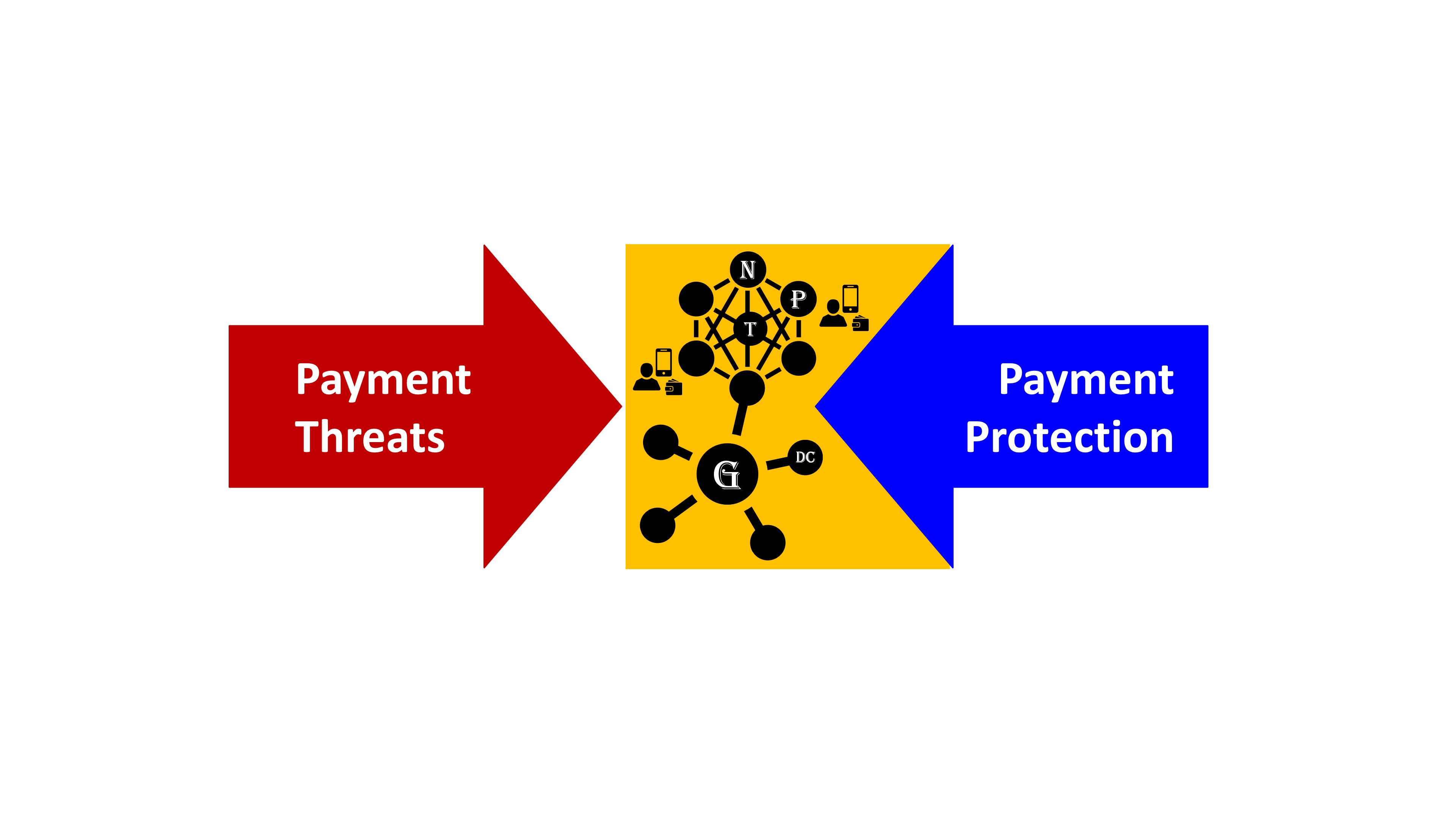 Figure 1: Unified Security Model Application to Payment Pattern Use CaseThe Pattern selected was extracted from the Digital Currency Ecosystem Level 1 Target Model illustrated in Figure 2. 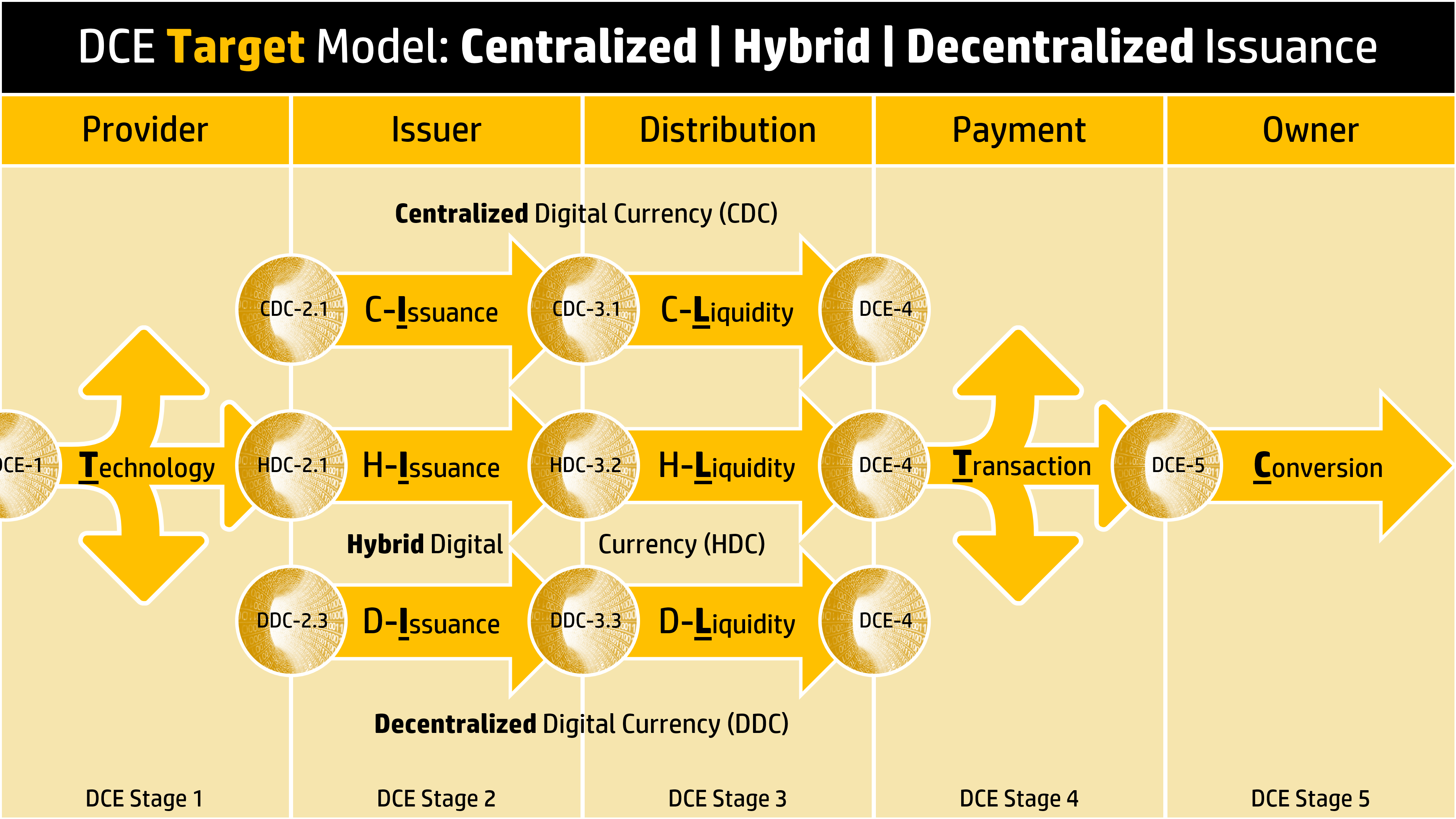 Figure 2: DCE Target Model Level 1The Use Case Pattern selected is located in Stage 4 and 5 of the Digital Currency Ecosystem model, illustrated in Figure 3. The Pattern is agnostic to the type of Digital Currency issued. 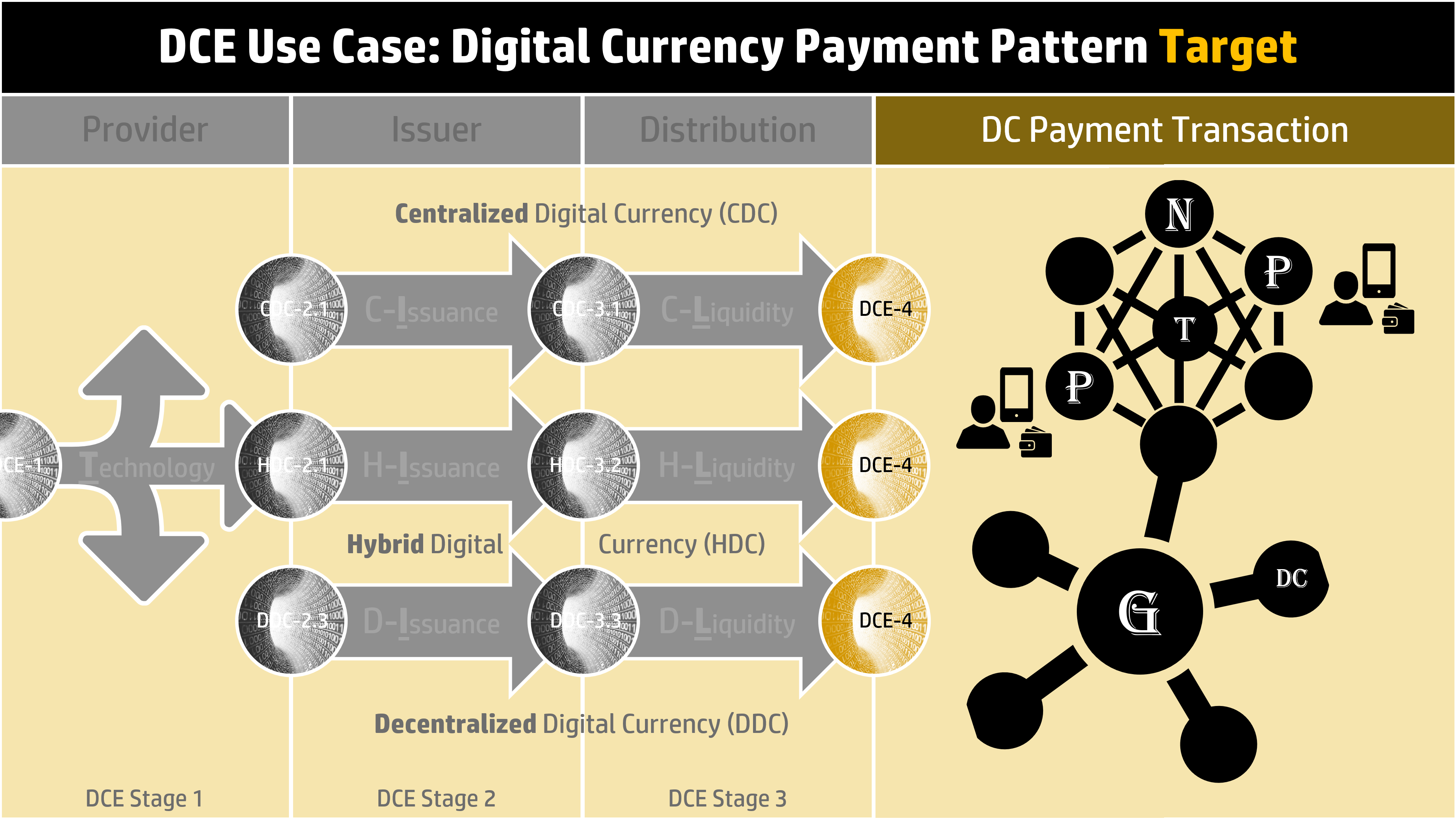 Figure 3: Payment Pattern Located in Stage 4 and 5 of DCE Level 1 ModelTarget Sub-patternsIn order to conduct a systematic threat analysis and countermeasure design that is measurable, repeatable, and reuable the pattern should be decomposed into its elemental constituents, as illustrated in Figure 4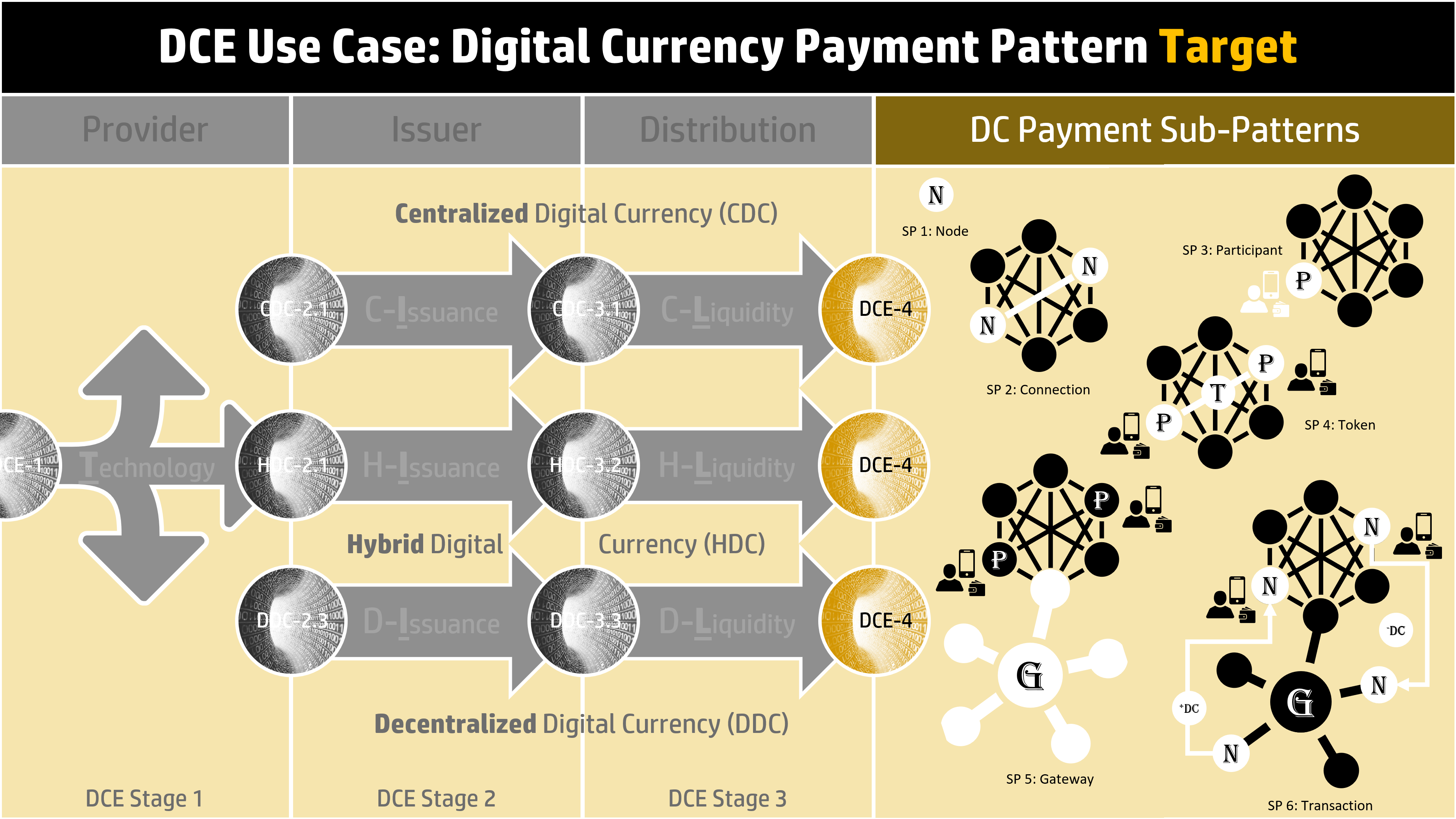 Figure 4: Payment Pattern Sub-PatternsThe decomposition process must be sequential and incremental from elements combined to form the complete Pattern. The process starts with the smallest building block in the Pattern, in this use case a Node referred to as Sub-Pattern 1. The 2nd sub-pattern adds to the 1st to add attack surface for incremental consideration. Each sub-pattern forms a more completed Pattern each time but only the incremental is considered in the sub-pattern threat analysis. In this way, more complex patterns are created from less complex constituents that have already completed their Exploit | Vulnerability | Countermeasure analysis. This approach allows a set of “building block” constructs to be completed once and reused by others. The six sub-patterns are listed below with the incremental elements in each case, illustrated in Figures 5 through 7. Sub-Pattern 1: NodeSub-Pattern 2: Connection: + TCP Connection yielding 2 Nodes and a connection. Sub-Pattern 3: Participant: + Person, Wallet application, Host Device yielding a connection to a Network Node. Sub-Pattern 4: Token: + Token in a transfer use case. Sub-Pattern 5: Gateway: + Payment Gateway Provider. Internal model not yet developedSub-Pattern 6: Transaction: + a Digital Currency purchase of physical goods use case. DC already in existance. All DCE Target elements illustrated on the left of Figure 7 are sub-divided into a consistent “backbone” of target Classes as follows:Application TargetsService TargetsProtocol TargetsNetwork TargetsData TargetsPhysical TargetsEach sub-pattern is made up of one or more Target Classes, as illustrated in Figure 5.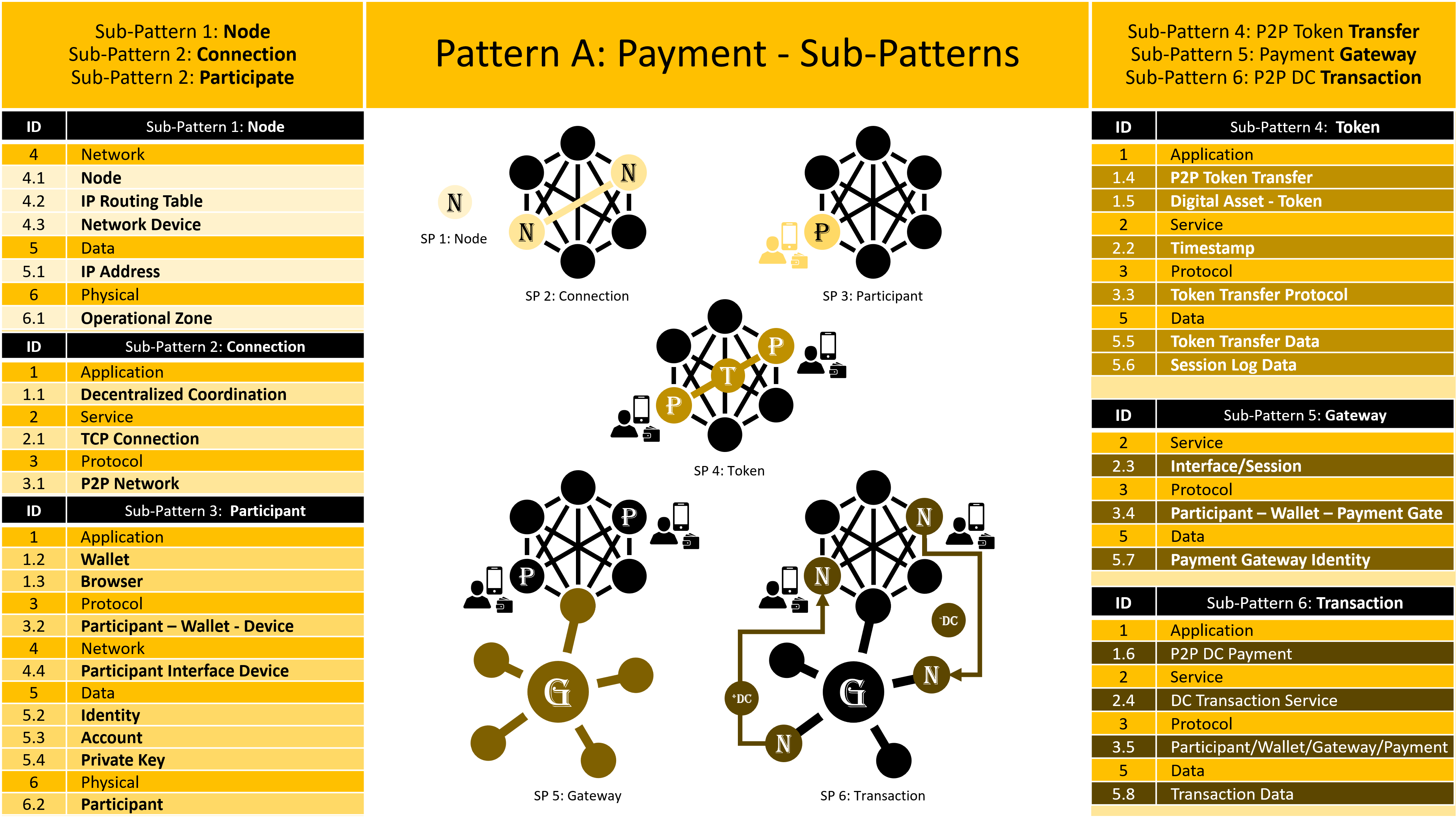 Figure 5: Sub-Pattern Target ClassesEach Target Class is made up of sub-patterns, as illustrated in Figure 6. It is interesting to note how each sub-pattern contributes to what Target Classes. The network aspects get created 1st followed by applications and where data a protocol exists in all patterns. 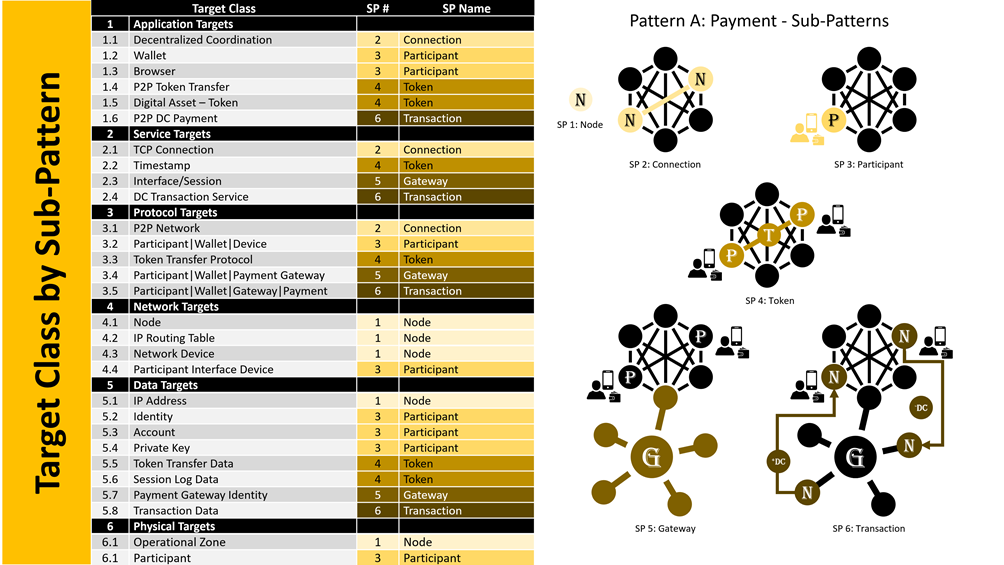 Figure 6: Target Class Sub-patternsPatterns are formed by the association of various elements and components to deliver a function or service. Different use case patterns can be derived by the same library of Target elements illustrated in Figure 7.  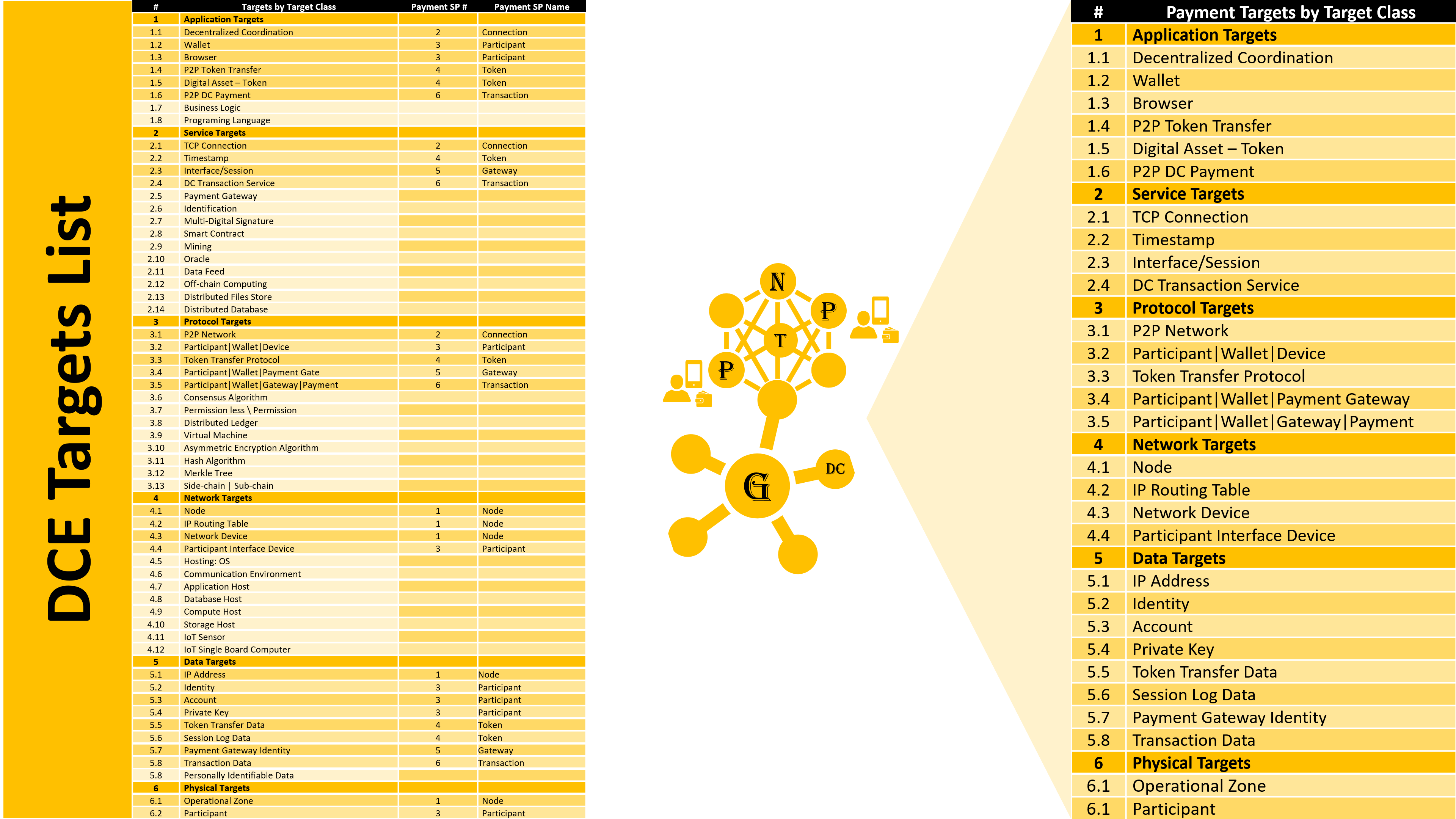 Figure 7: Payment Pattern Elements by Target Class (Right) as a Sub-set of DCE Target ElementsThreats to Target Sub-PatternsThe previous section discussed an extensive process to define the Target based on a limited and repeatable number of target elements. This section outlines the next step of the USM process, a Threat-to-Target analysis. The six sub-patterns under a threat environment are illustrated in Figure 8 and 9. Each sub-pattern adds incremental “Attack Surface.” Each subsequent sub-pattern only considers the additional elements making up the sub-pattern. No previously considered elements can be part of more than one sub-pattern. 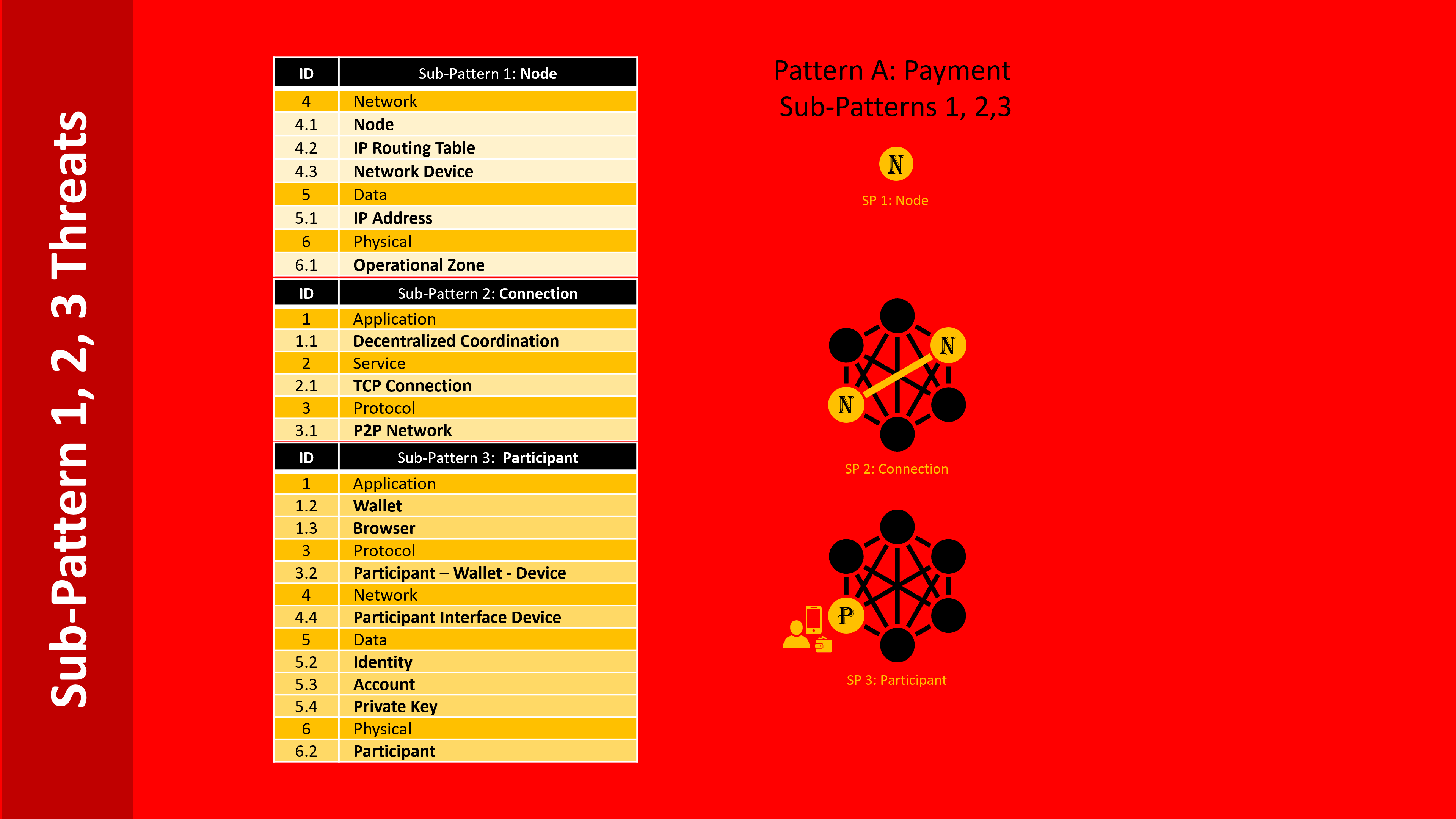 Figure 8: Incremental Target Threat Analysis, Sub-pattern 1, 2, 3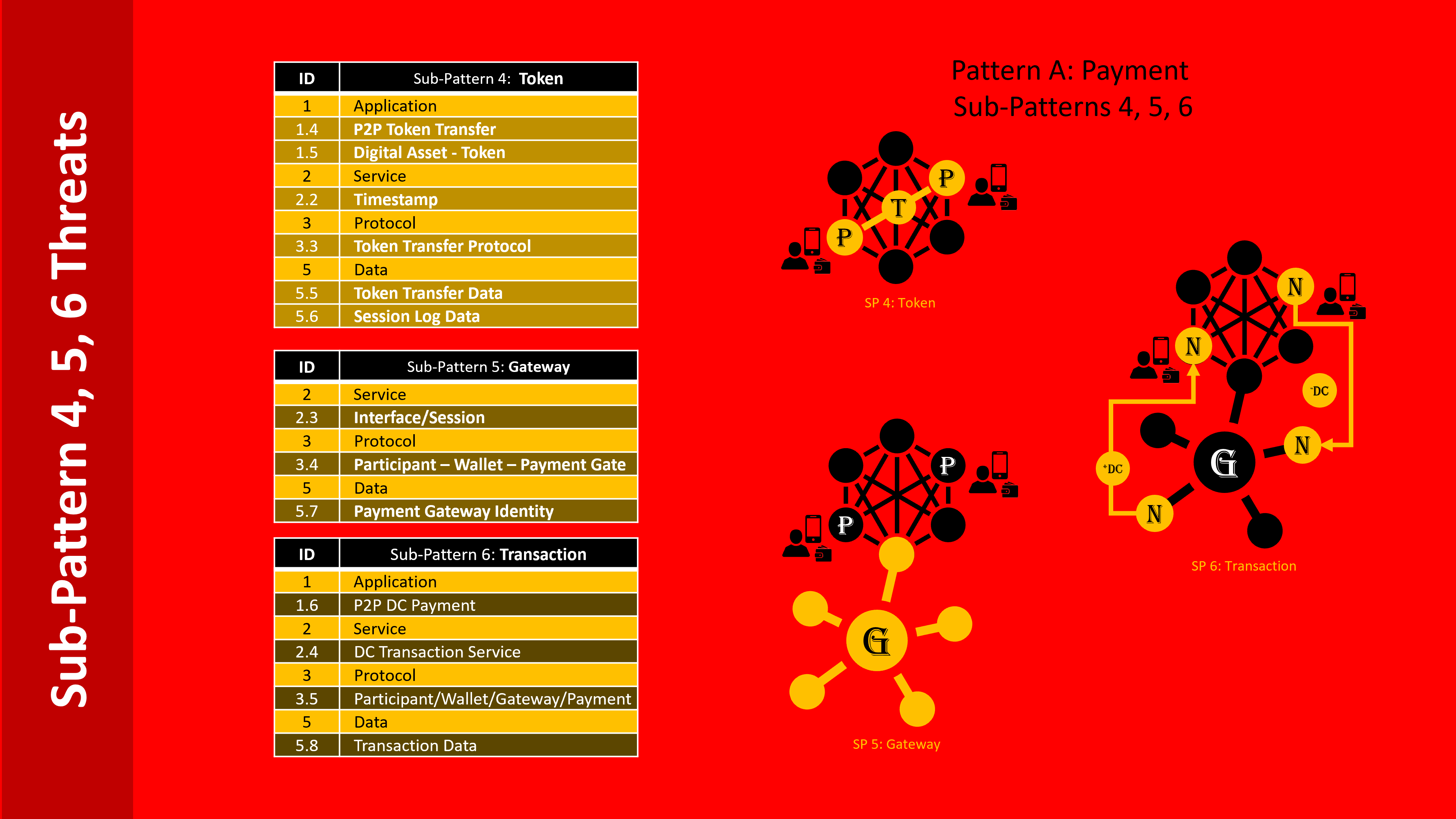 Figure 9: Incremental Target Threat Analysis: Sub-pattern 4, 5,6The Threat-to-Target analysis has two perspectives consistent with the two target perspectives. Figure 10 illustrates the sub-pattern threats by Target Class which now convert to Target Threat Classes as follows:Application Target ThreatsService Target ThreatsProtocol Target ThreatsNetwork Target ThreatsData Target ThreatsPhysical Target Threats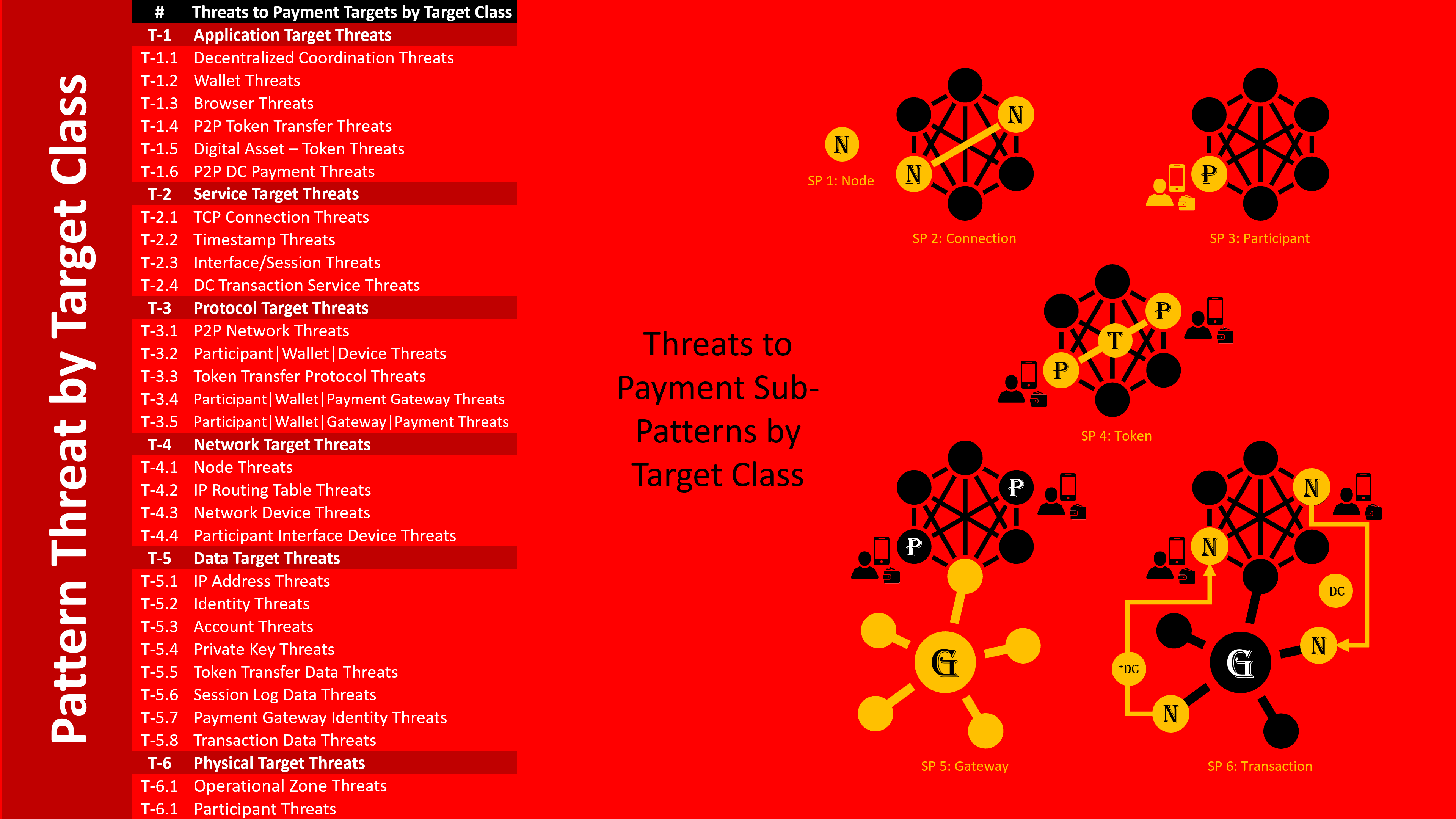 Figure 10: Target Threat ClassesThe following sub-sections addresses each Target Threat Class individually across all sub-patterns. For each Target Threat Class, the existance of the target in each sub-pattern is highlighted in white. For a constant Target Type, one will investigate how it can be attacked and that attack be mitigated. Note the work is incomplete and is a work in progress. Application Threats Across All Sub-PatternsThe Application targets to each sub-pattern are highlighted in white, if any. For each Application in each sub-pattern, an Application threat vector analysis is now possible.  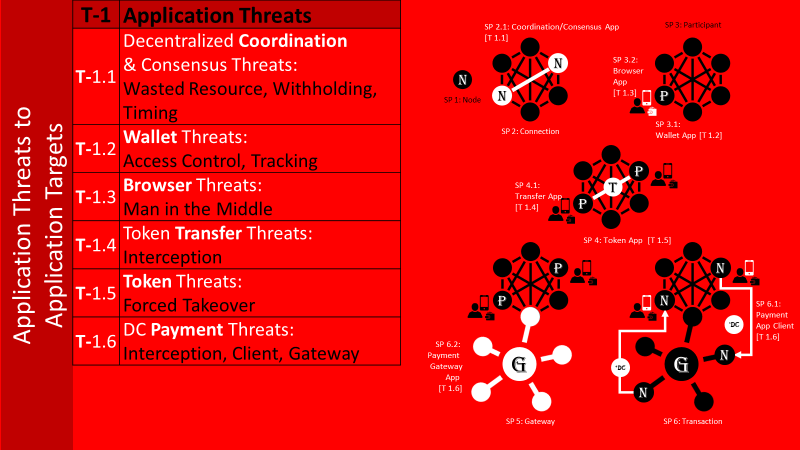 Figure 11: Application Target Threat Class Threats Across all Sub-PatternsNetwork Threats Across All Sub-PatternsThe Network targets to each sub-pattern are highlighted in white, if any. For each Network element in each sub-pattern, an Network threat vector analysis is now possible.  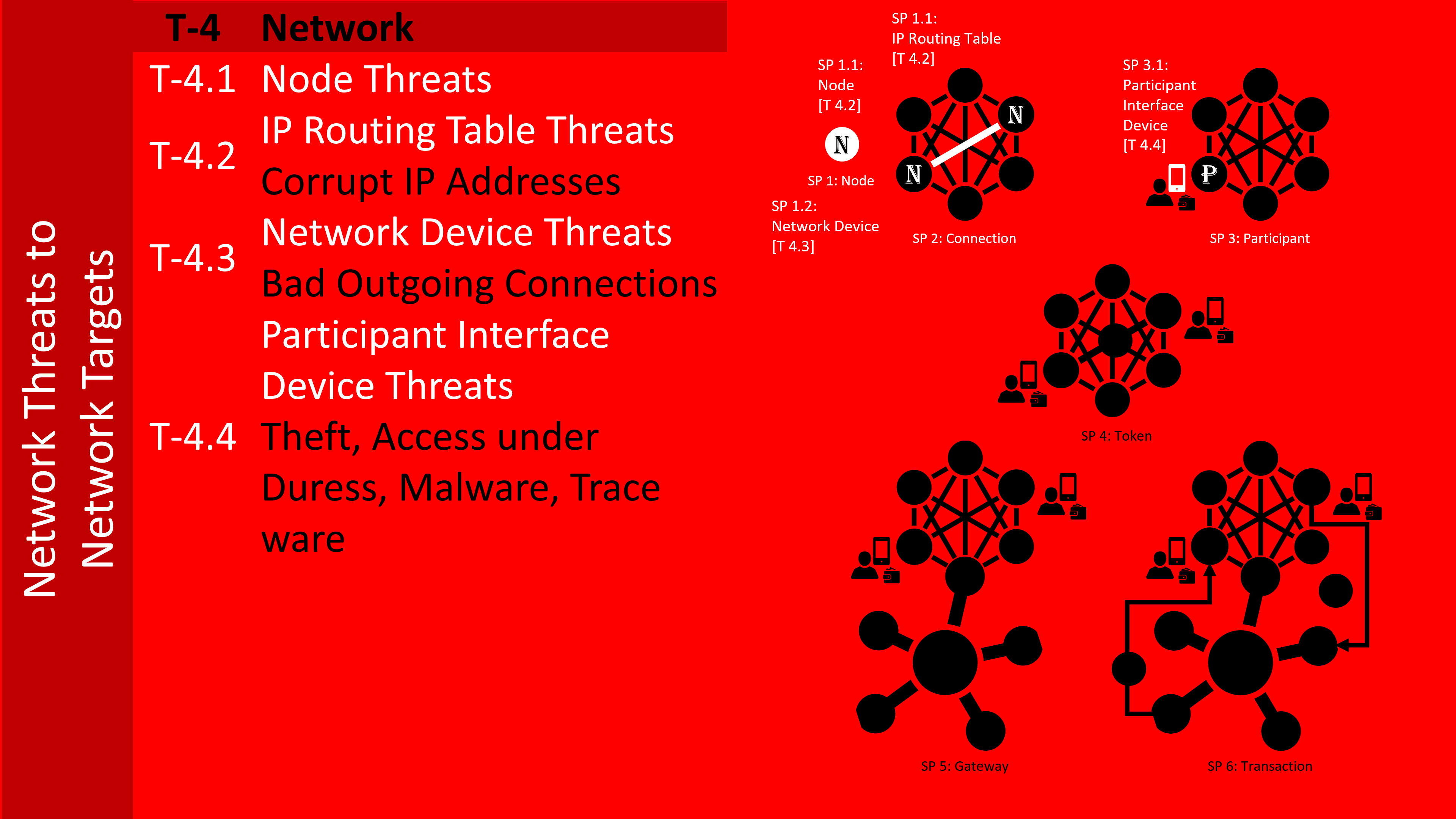 Figure 12: Network Target Threat Class Threats Across all Sub-PatternsProtocol Threats Across All Sub-PatternsThe Protocol targets to each sub-pattern are highlighted in white, if any. For each protocol involved in each sub-pattern, a Protocol threat vector analysis is now possible.  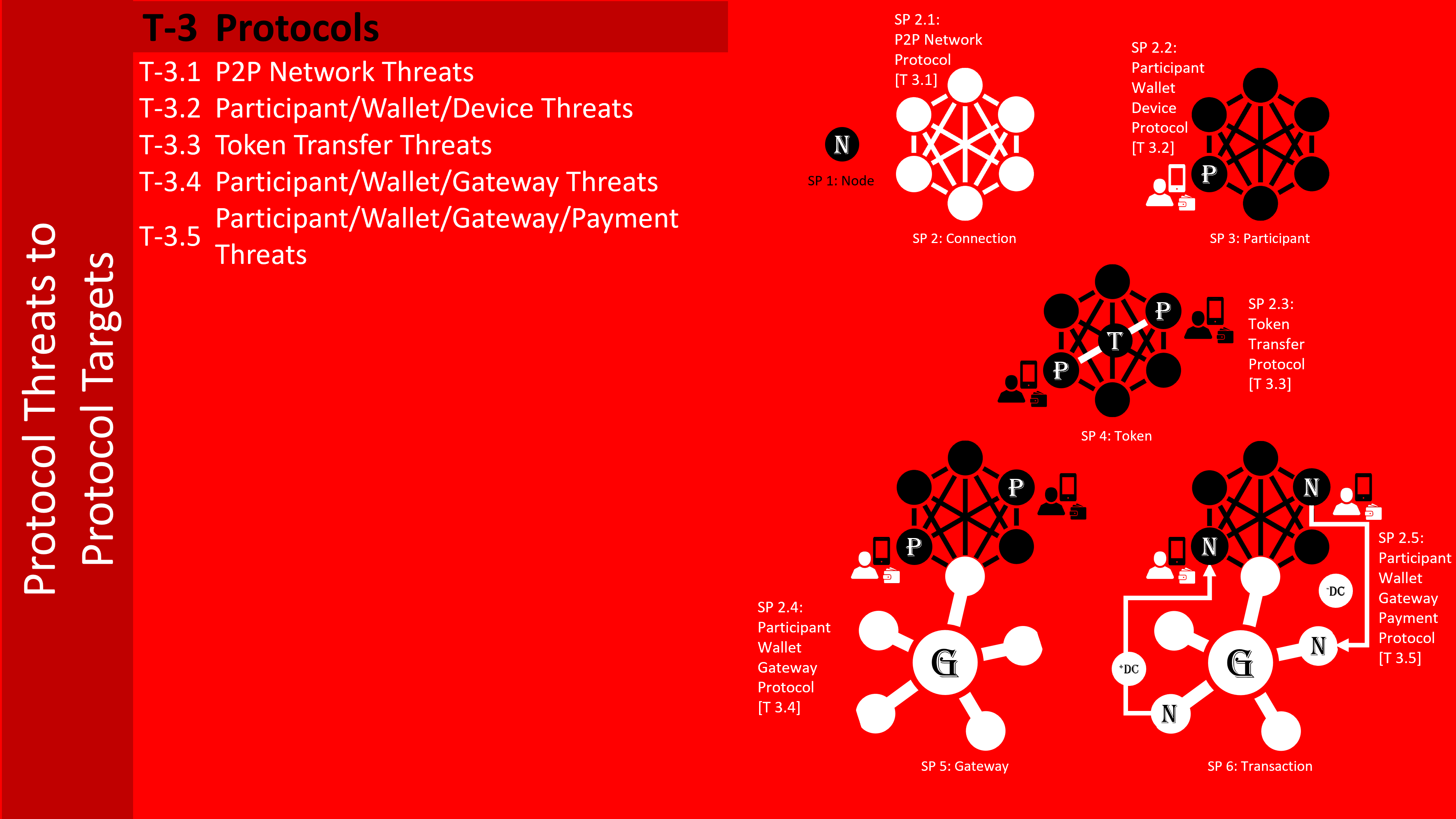 Figure 13: Protocol Target Threat Class Threats Across all Sub-PatternsData Threats Across All Sub-PatternsThe Data targets to each sub-pattern are highlighted in white, if any. It is assumed there is data involved in all activity. The data in each sub-pattern, a Data threat vector analysis is now possible.  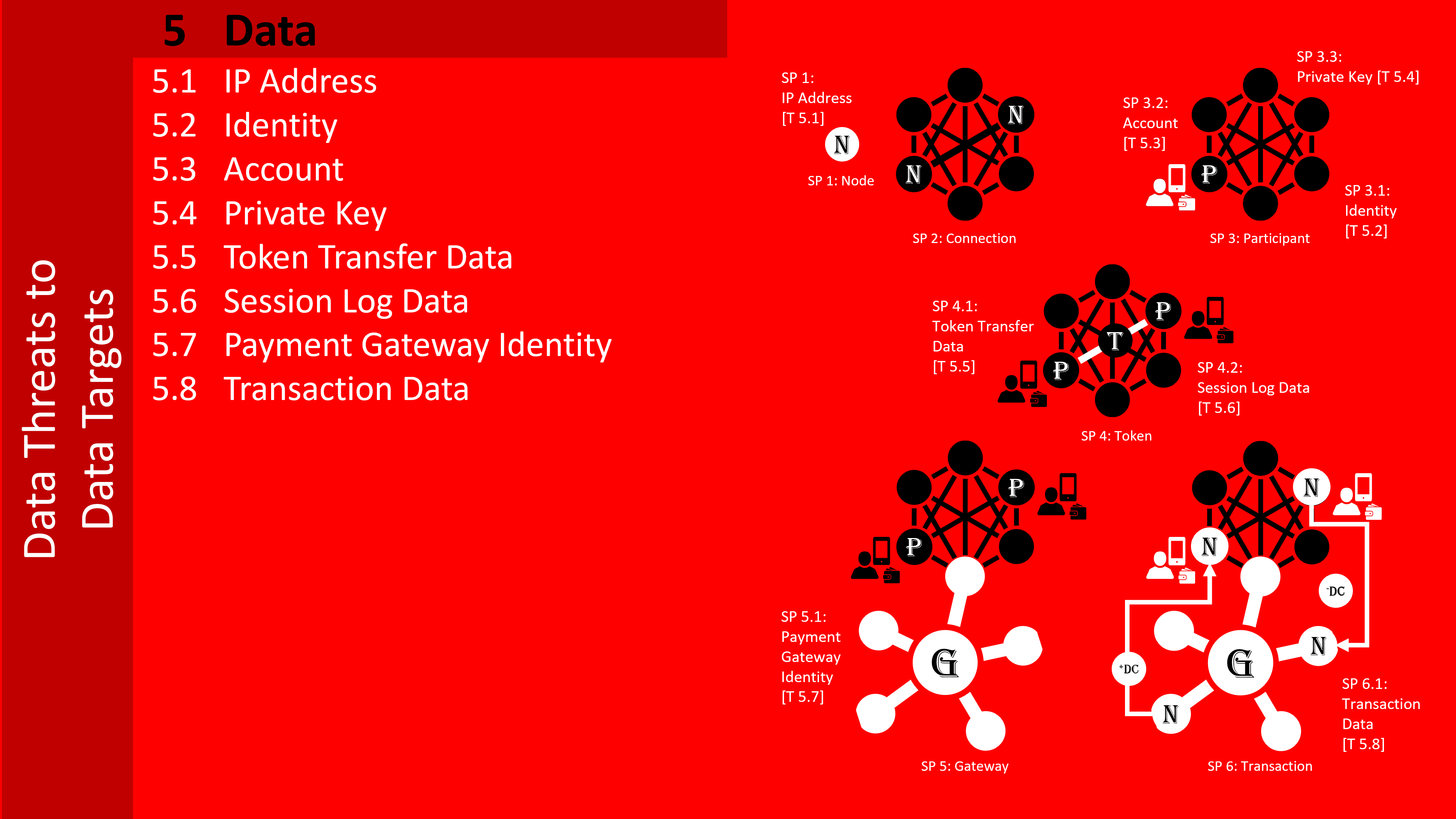 Figure 14: Data Target Threat Class Threats Across all Sub-PatternsService Threats Across All Sub-PatternsThe Service targets to each sub-pattern are highlighted in white, if any. For each Service in each sub-pattern, if any an Service threat vector analysis is now possible.  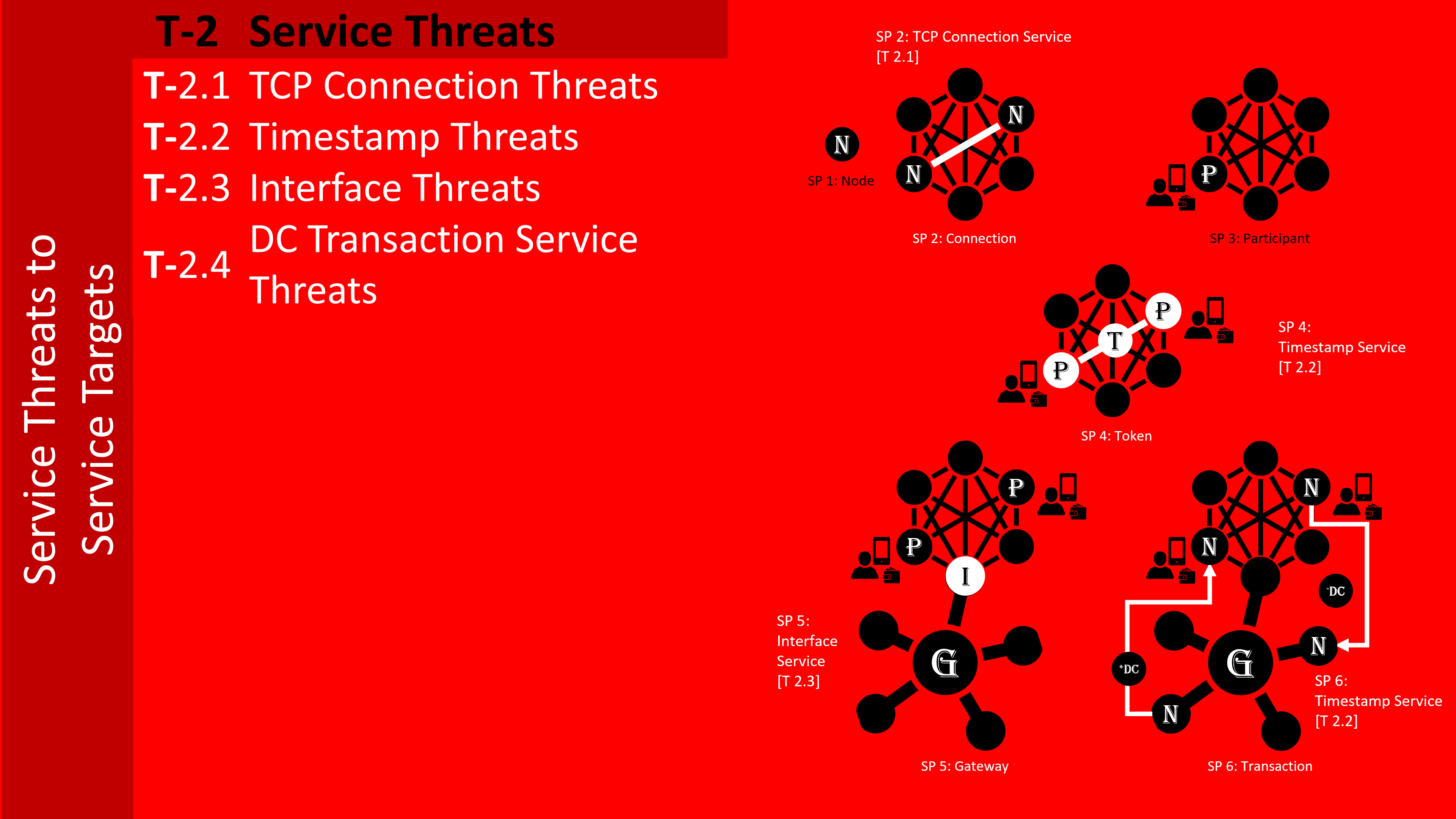 Figure 15: Service Target Threat Class Threats Across all Sub-PatternsSecurity to Target CountermeasuresThe previous sections defined the Target in detail and look at possible threat vectors for each incremental addition of attack surface. The Security-to-Target analysis builds on the previous Target model and Threat analysis. It builds on the same Target architecture on which the threat architecture was also founded. 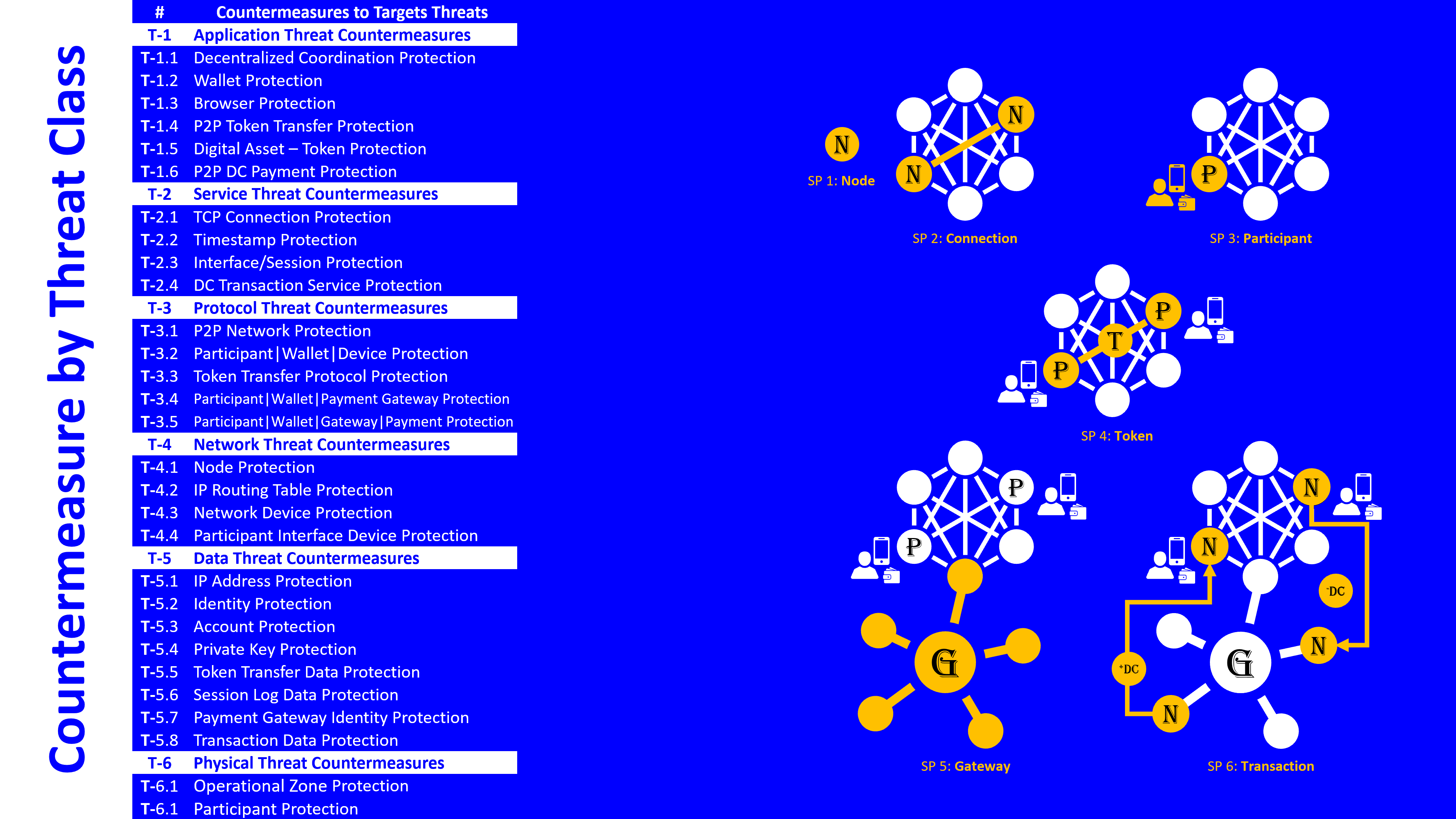 Figure 16: Target Threat Countermeasure by Threat ClassThe consistency of the naming nomenclature is critical to improving the communication clarity between Threat, Target and Countermeasure.   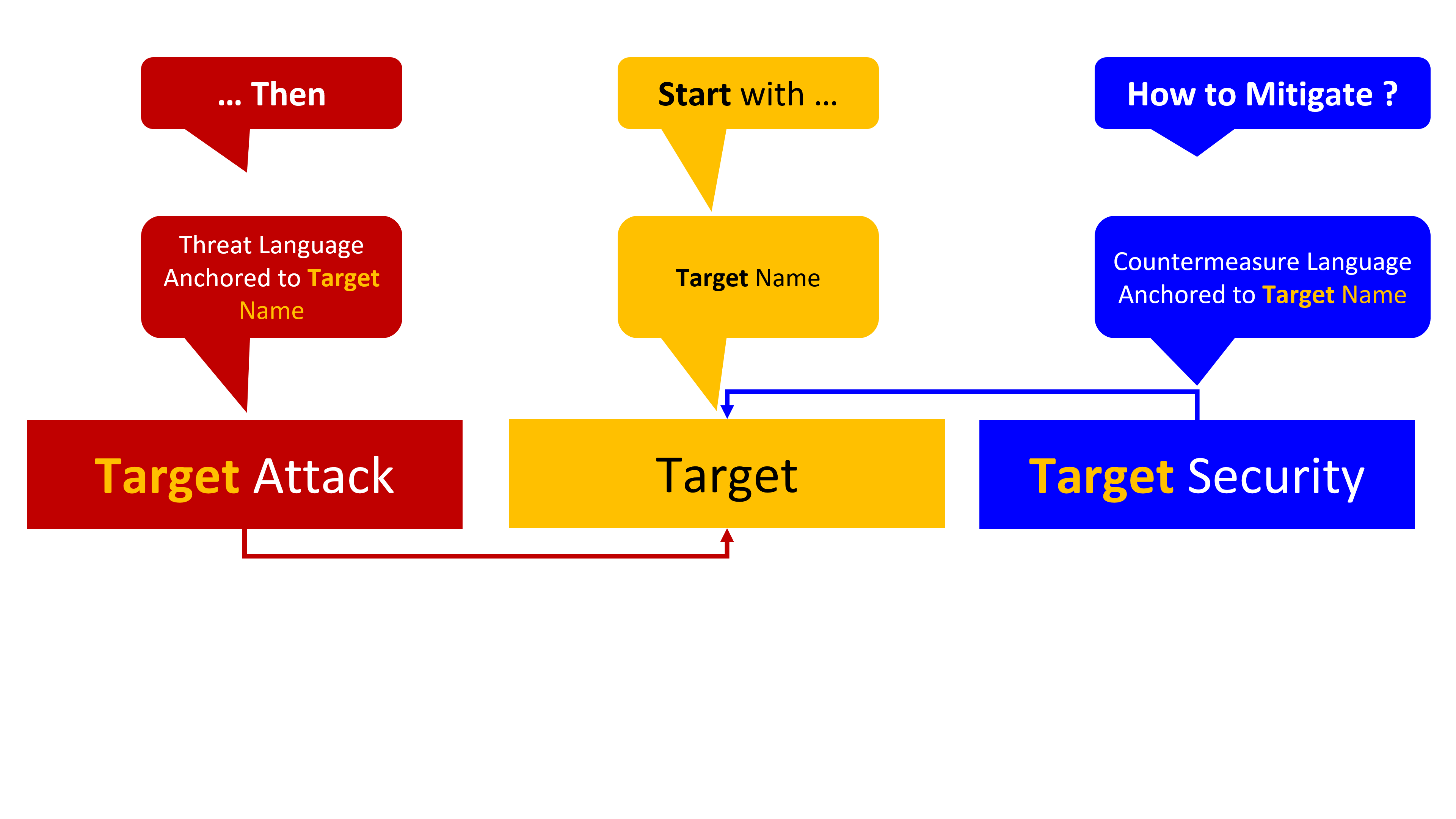 Figure 17: Threat | Target | Security Terminology NomenclatureAs illustrated in Figure 17, it starts with the Target and its formal name. Node, Server, Database, Application, Wallet, Device, Private Key, Account, etc. Since a threat is always executed on some form or target, the name of the threat should always include same Target name. For example, an Eclipse Node Attack, a Routing Table IP Address Corruption attack. Finally, the countermeasure either operates on the attack to detect or deny, for example, or on the Target itself, for example data encryption. Consequently, the name of the Countermeasure should always include the Target and Threat exploit name. For example, Eclipse Node Attack Corrupt IP Address Countermeasure. The result is a clear understanding across the end to end spectrum. Sub-Pattern Threat & Countermeasure AnalysisFigure 18 provides a target template to define patterns and sub-pattern elements. The target is defined as either an application, data or device. 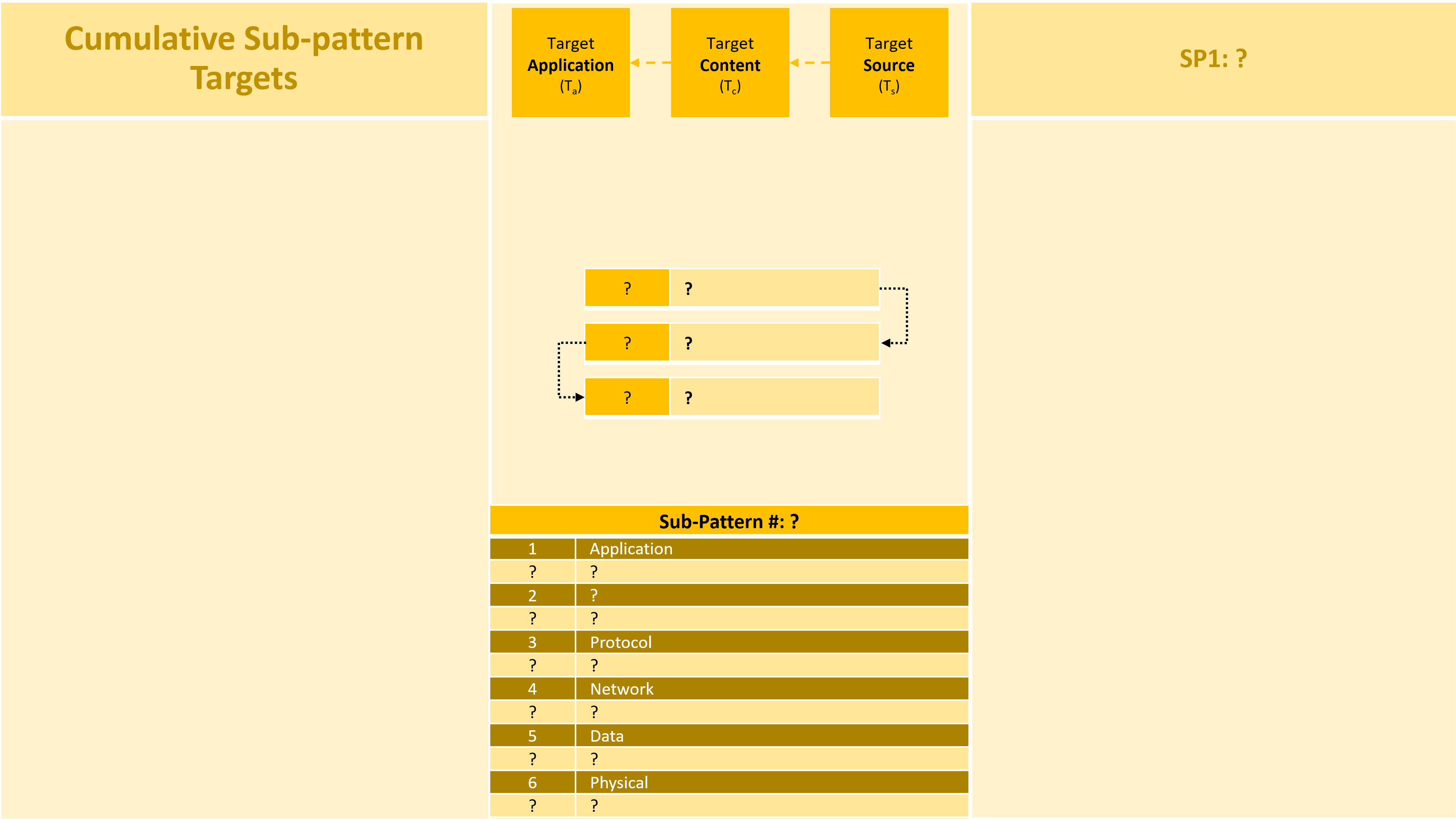 Figure 18: Sub-Pattern Target Element TemplateFigure 19 builds on the Target template to provide an Exploit | Vulnerability | Countermeasure template (“EVC”) to identify threat vectors that apply to the Target elements and then to consider effective countermeasures. Note the “?” as they are required to specific the specific exploit on the specific vulnerability and the specific mitigating countermeasure required. 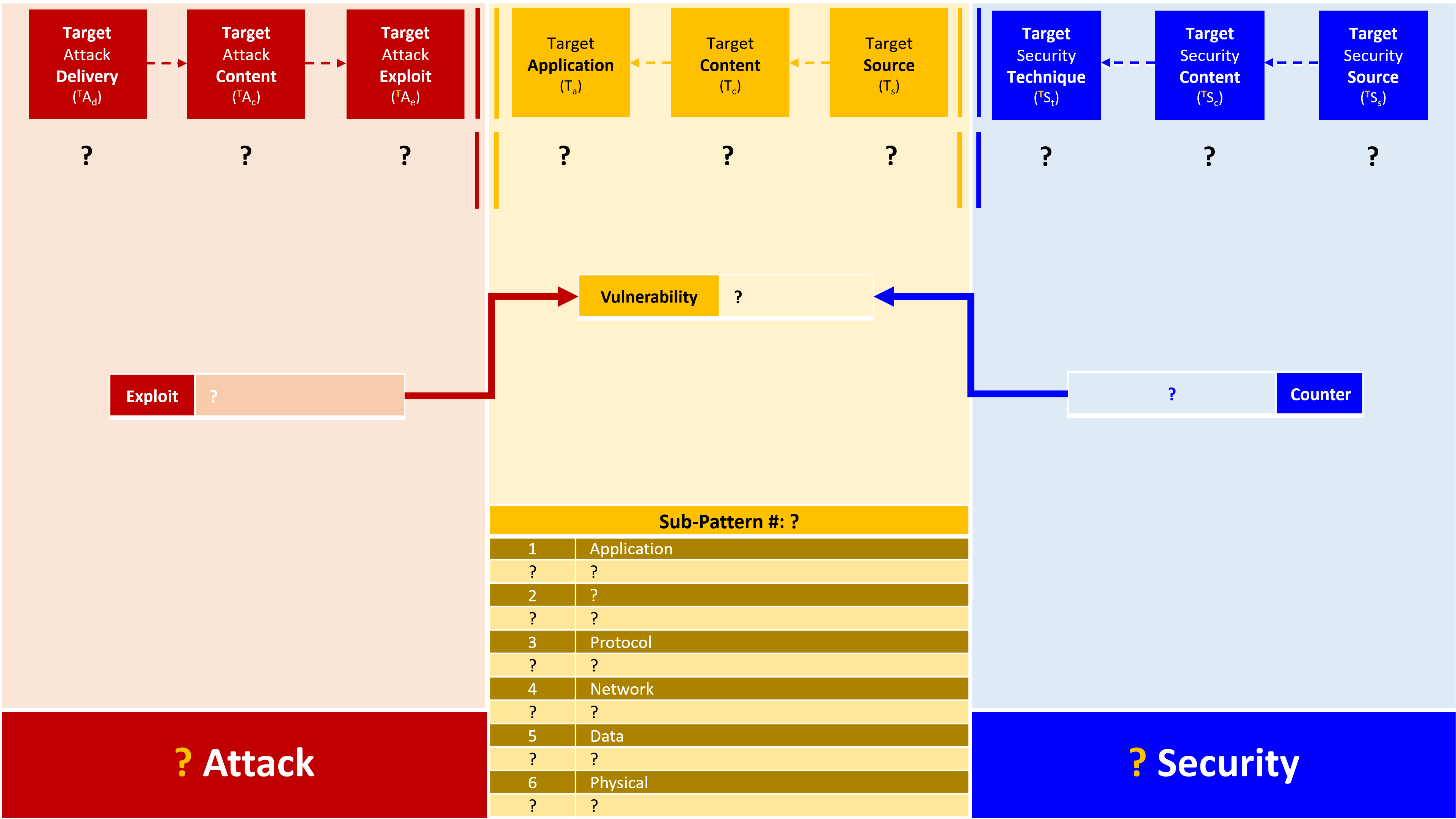 Figure 19: Exploit | Vulnerability | Countermeasure TemplateThe following sub-sections 5.1 through 5.7 demonstrate the process that was outlined in the previous sections applied to the Payment Pattern. The 1st figure of each sub-section is the Target Sub-Pattern with the incremental attack surface in the center and the cumulative sub-patterns off to the left and right of center. This is illustrated in Figure 20, 22, 24, 26, 28, 30 and 32The 2nd figure of each sub-section defines threat vectors and countermeasures on sub-pattern elements. This is illustrated in Figure 21, 23, 25, 27, 29, 31 and 32.Sub-Pattern 1: Node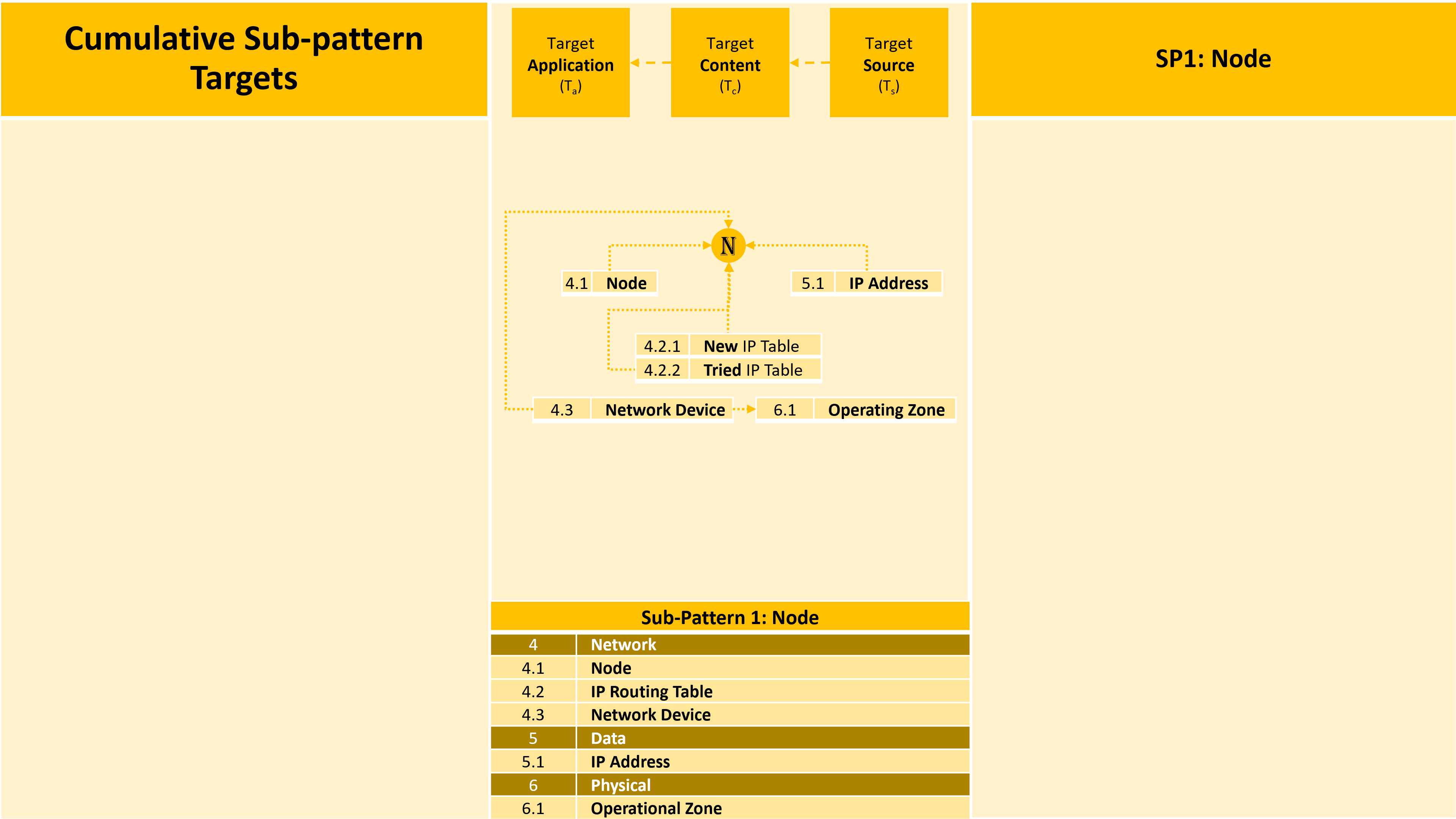 Figure 20: Payment Pattern Sub-Pattern 1: Node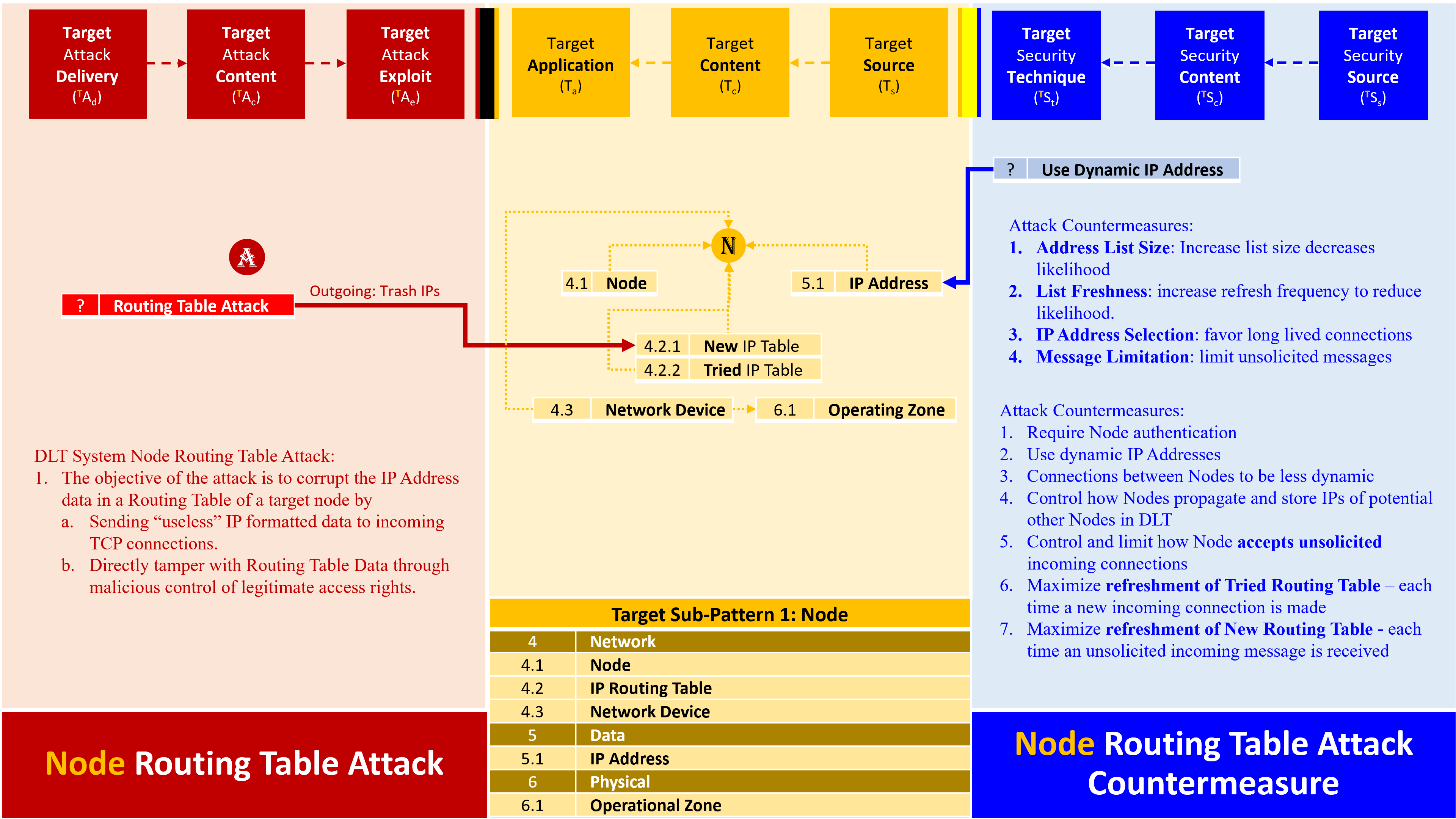 Figure 21: Payment Pattern Sub-Pattern 1: Node Threat and CountermeasuresSub-Pattern 2: Connection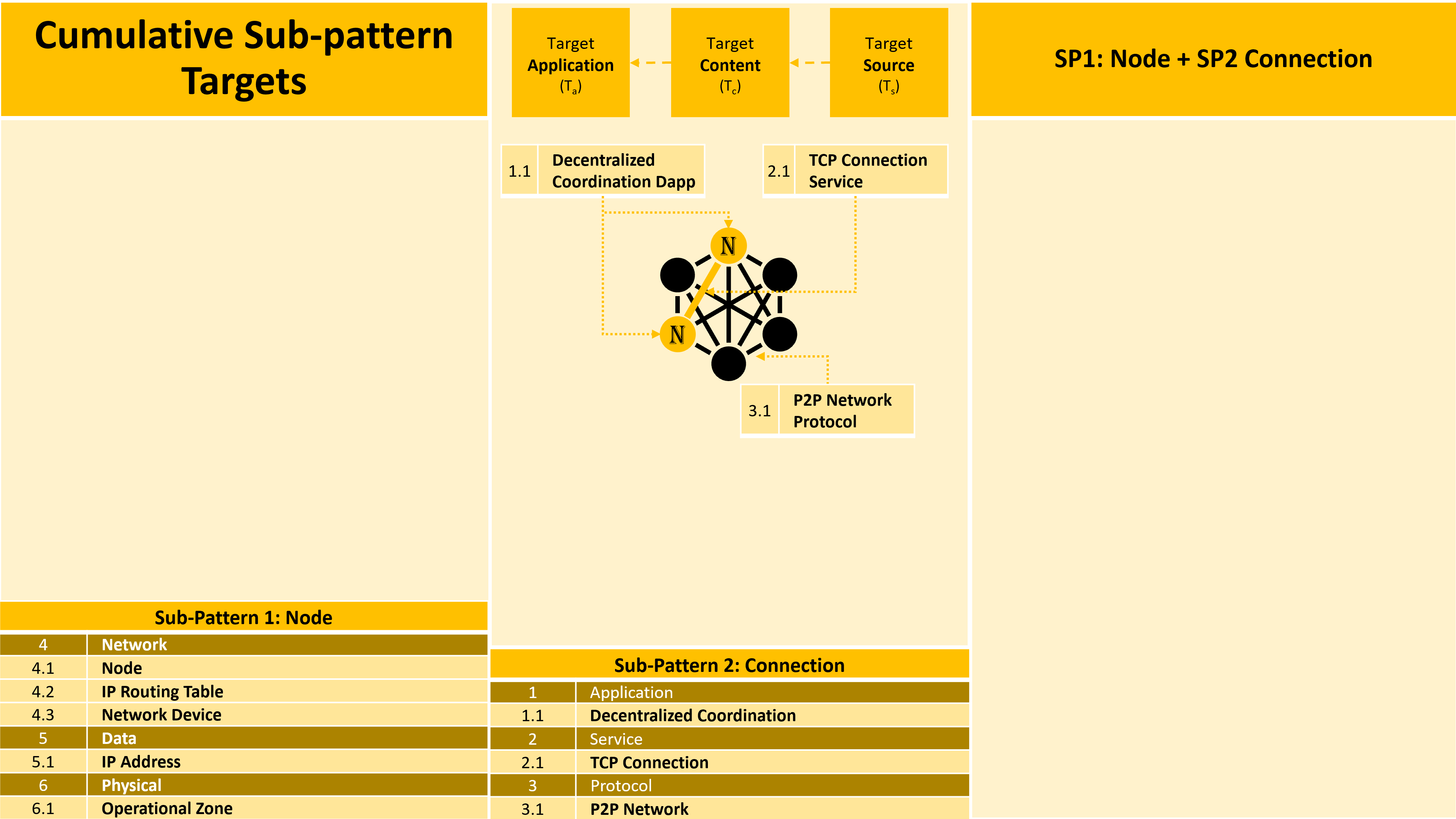 Figure 22: Payment Pattern Sub-Pattern 2: Connection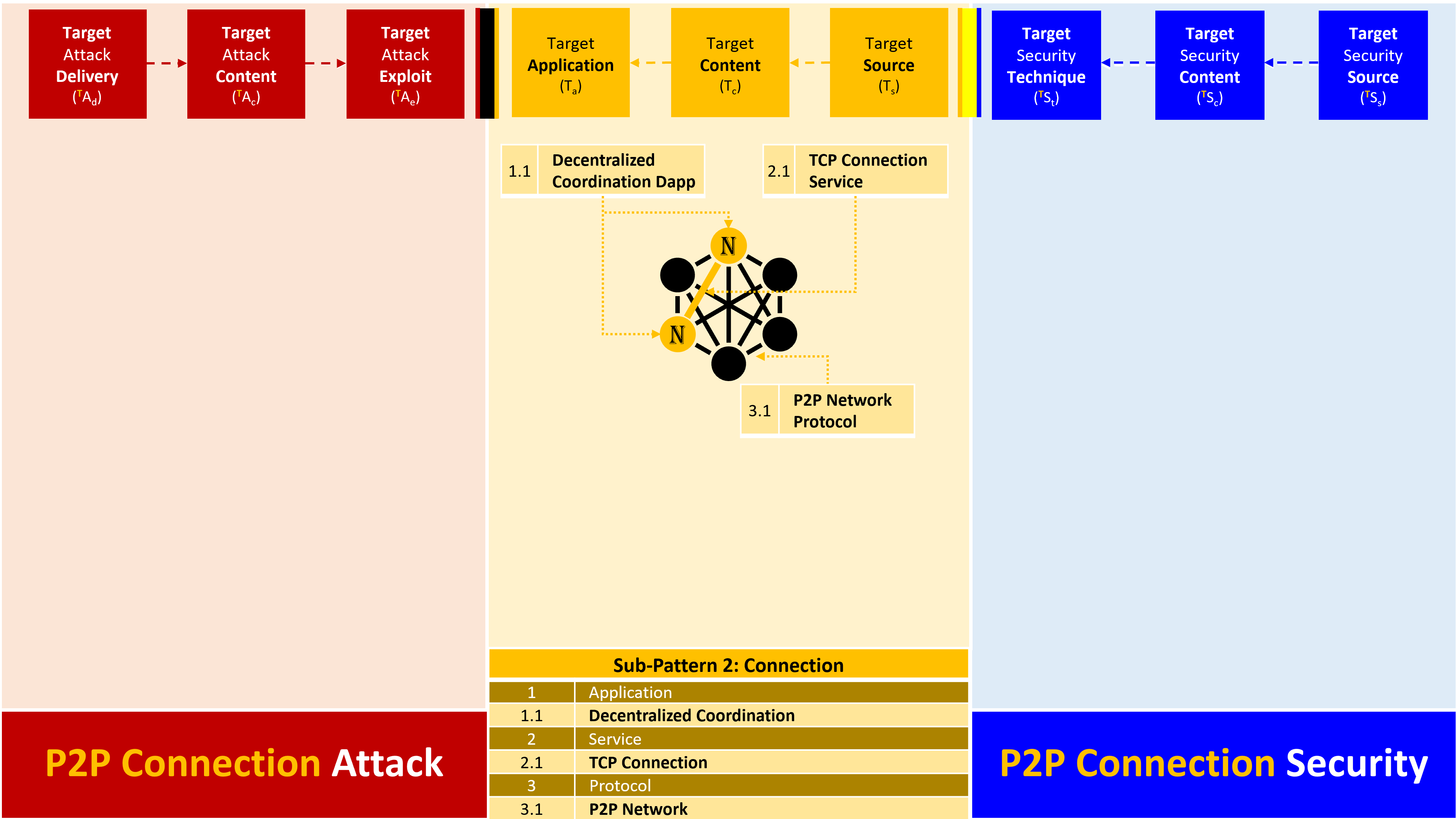 Figure 23: Payment Pattern Sub-Pattern 2: Connection Threat and CountermeasuresSub-Pattern 2.1: P2P Network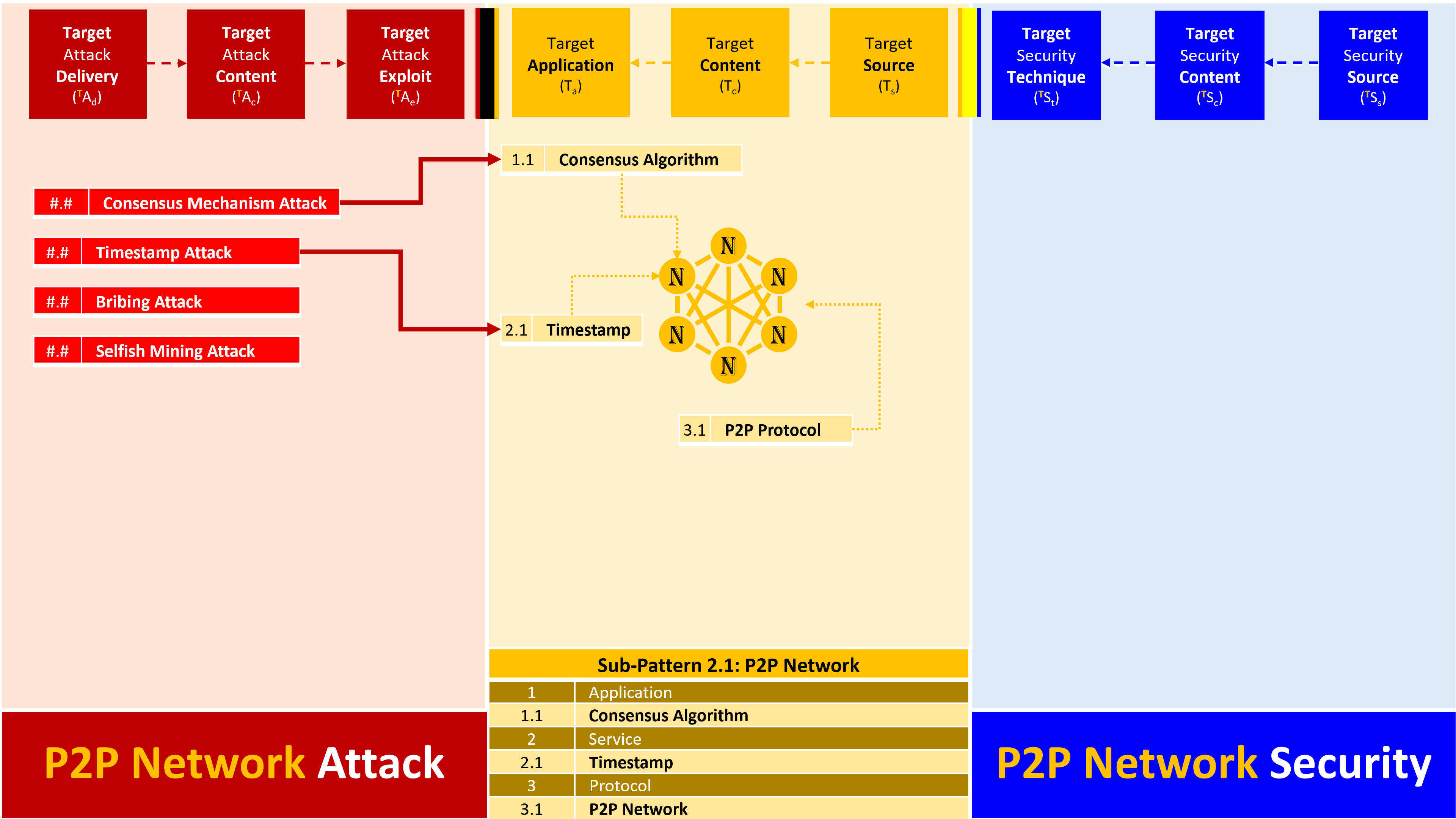 Figure 24 Payment Pattern Sub-Pattern 2.1: P2P Network Threat and Countermeasures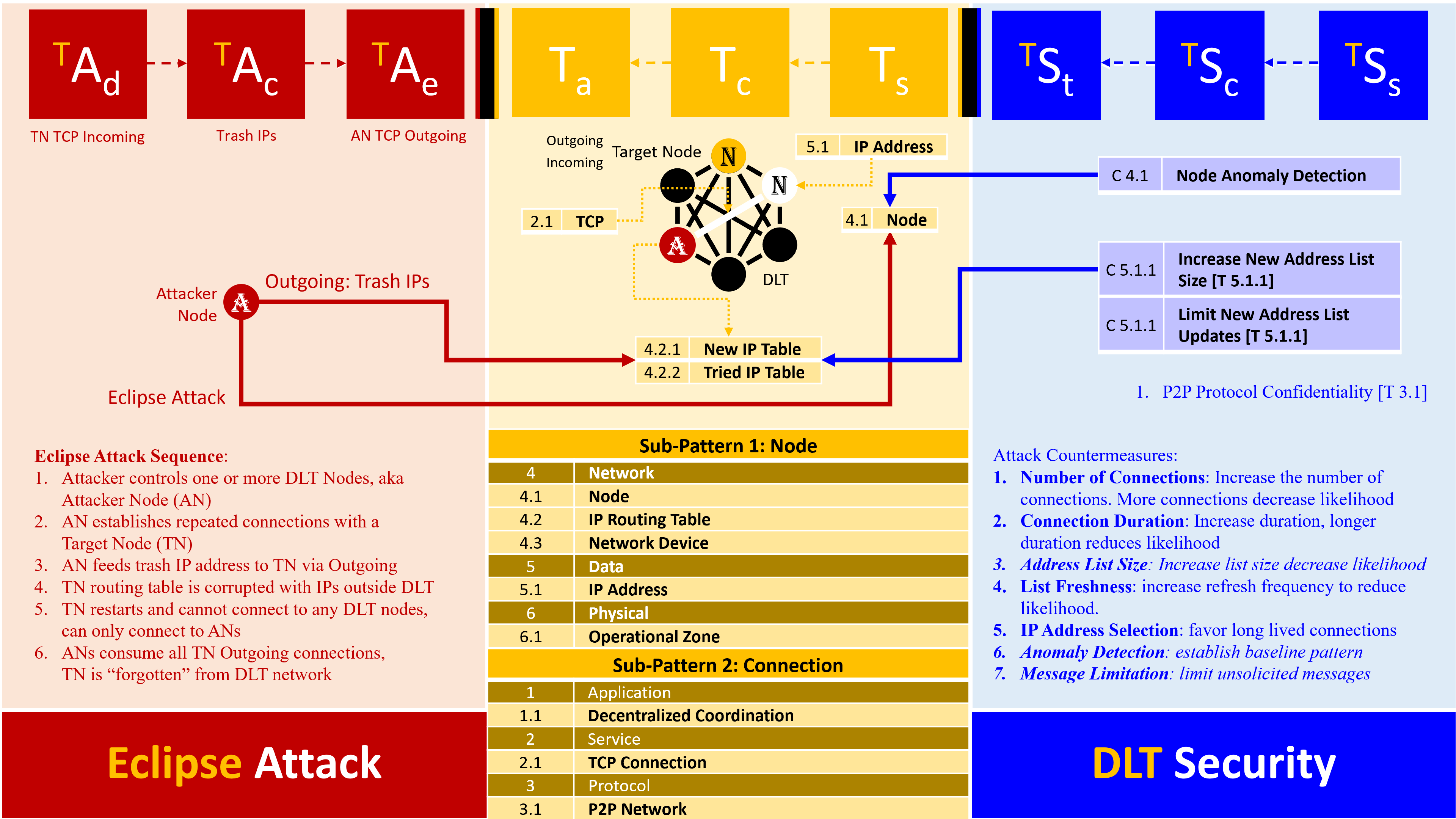 Figure 25: Payment Pattern Sub-Pattern 1 and 2: Eclipse Attack and CountermeasuresSub-Pattern 3: Participant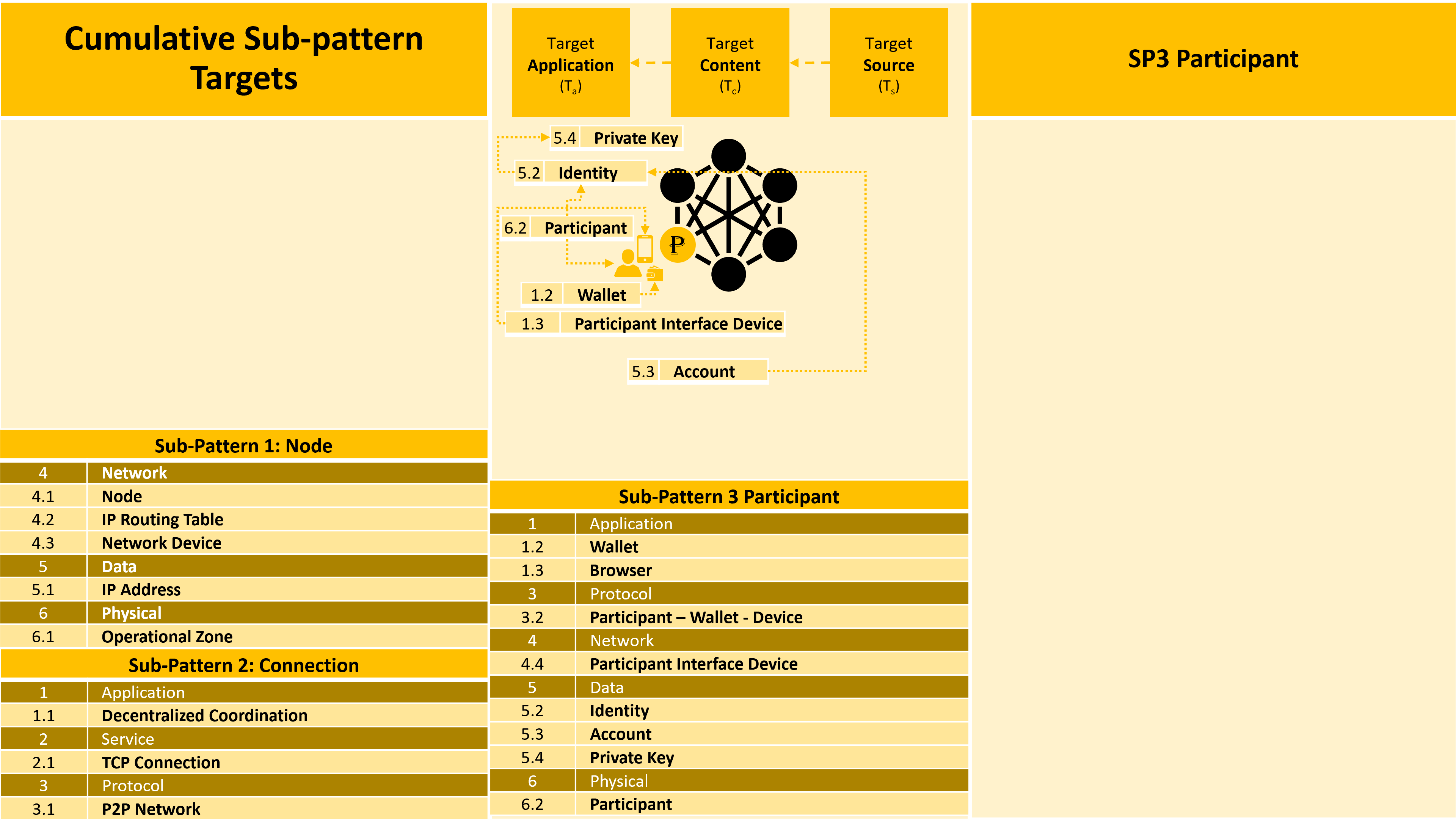 Figure 26 Payment Pattern Sub-Pattern 3: Participant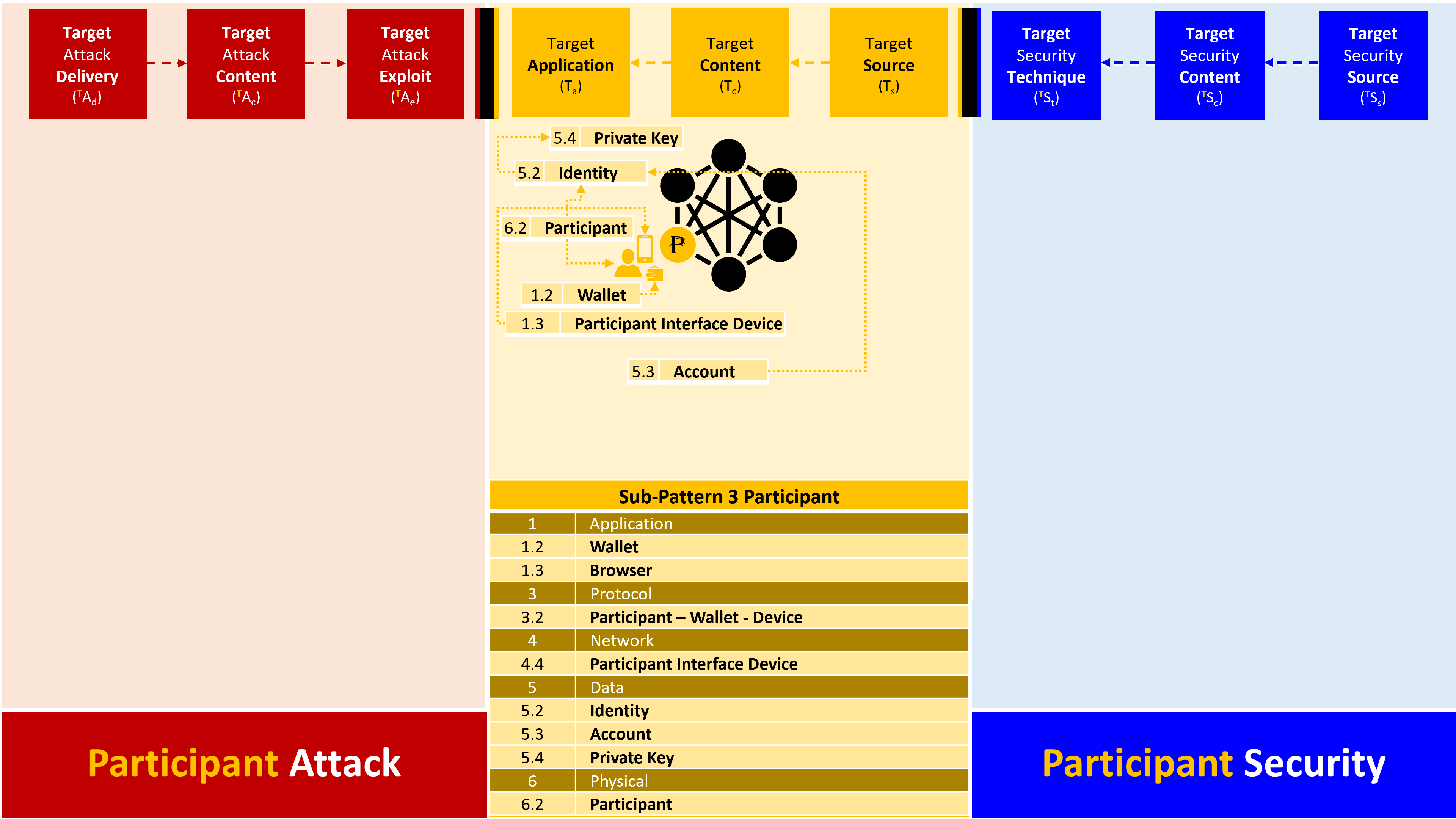 Figure 27: Payment Pattern Sub-Pattern 3: Participant Threat and CountermeasuresSub-Pattern 4: Token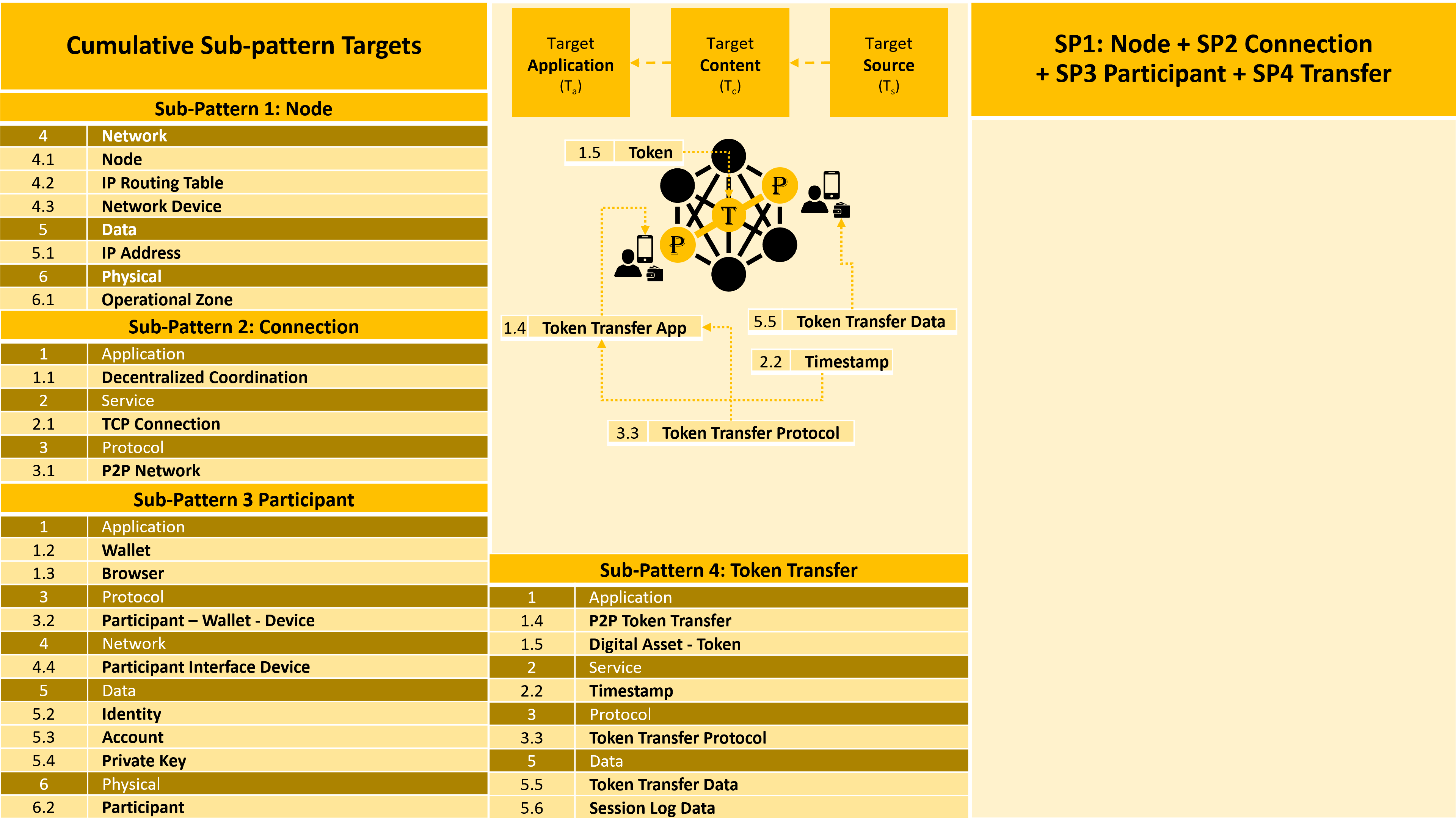 Figure 28: Payment Pattern Sub-Pattern 4: Token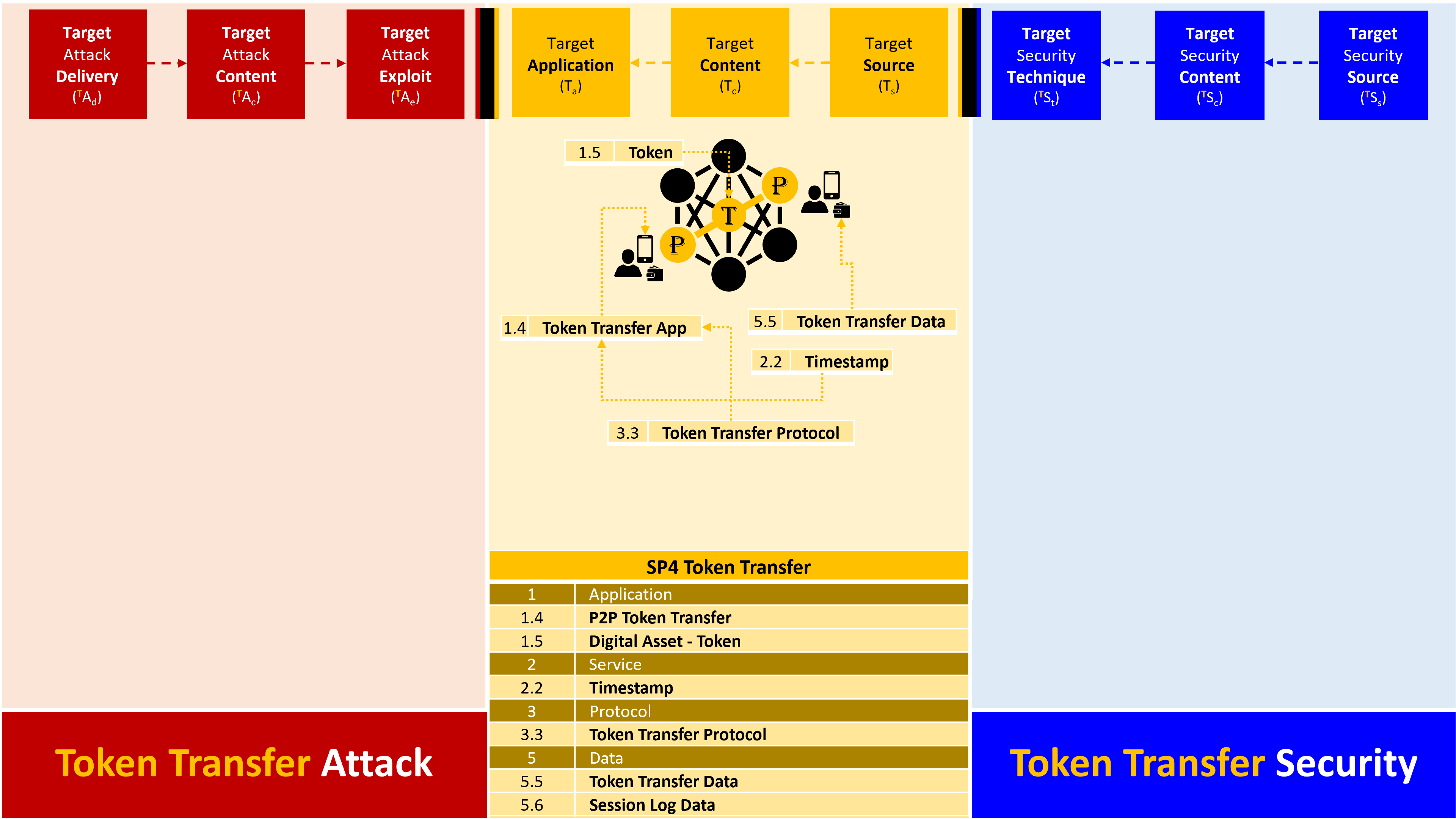 Figure 29: Payment Pattern Sub-Pattern 4: Token Transfer Threat and CountermeasuresSub-Pattern 5: Payment Gateway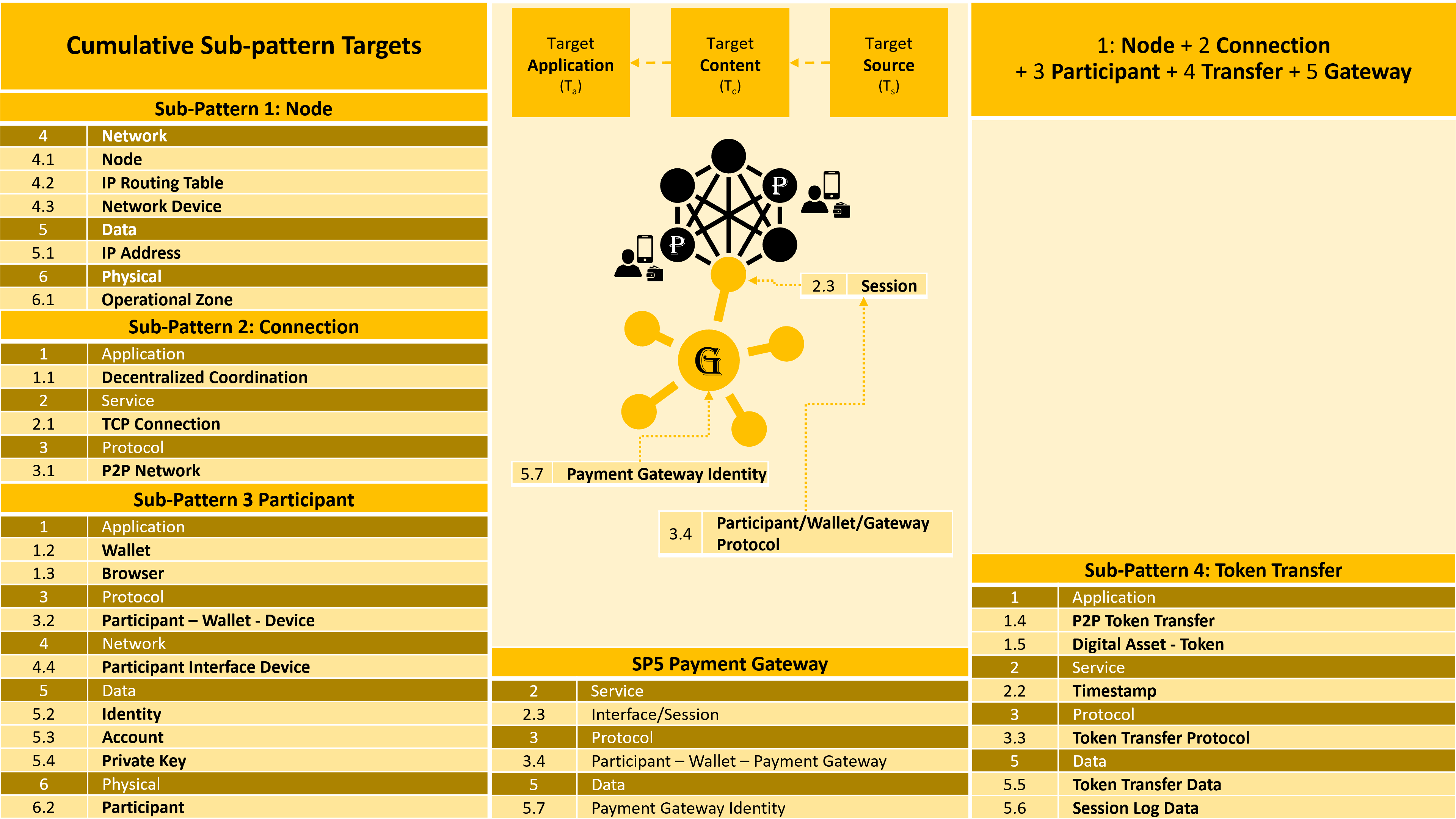 Figure 30: Payment Pattern Sub-Pattern 5: Payment Gateway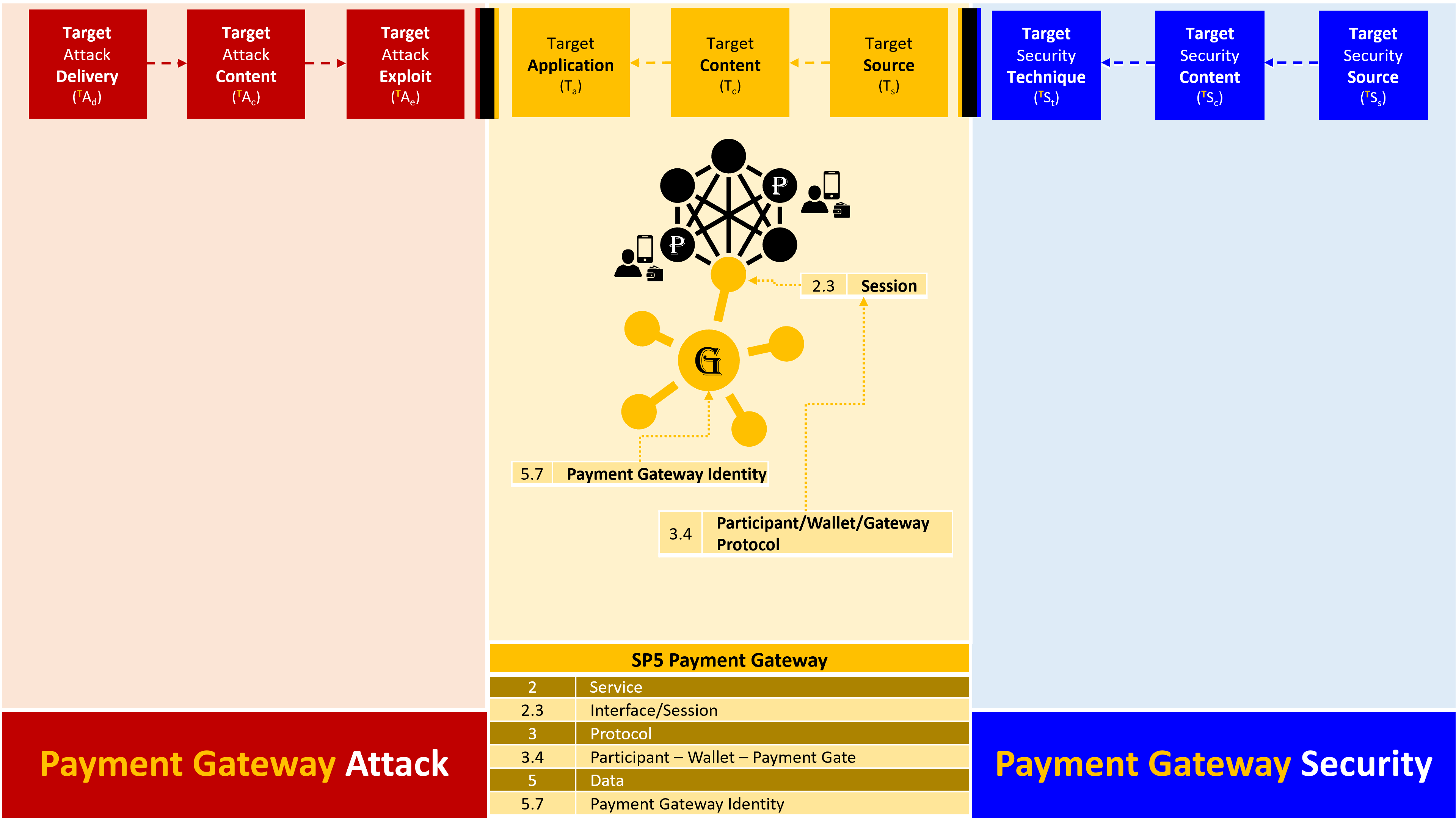 Figure 31: Payment Pattern Sub-Pattern 5: Payment Gateway Threat and CountermeasuresSub-Pattern 6: DC Transaction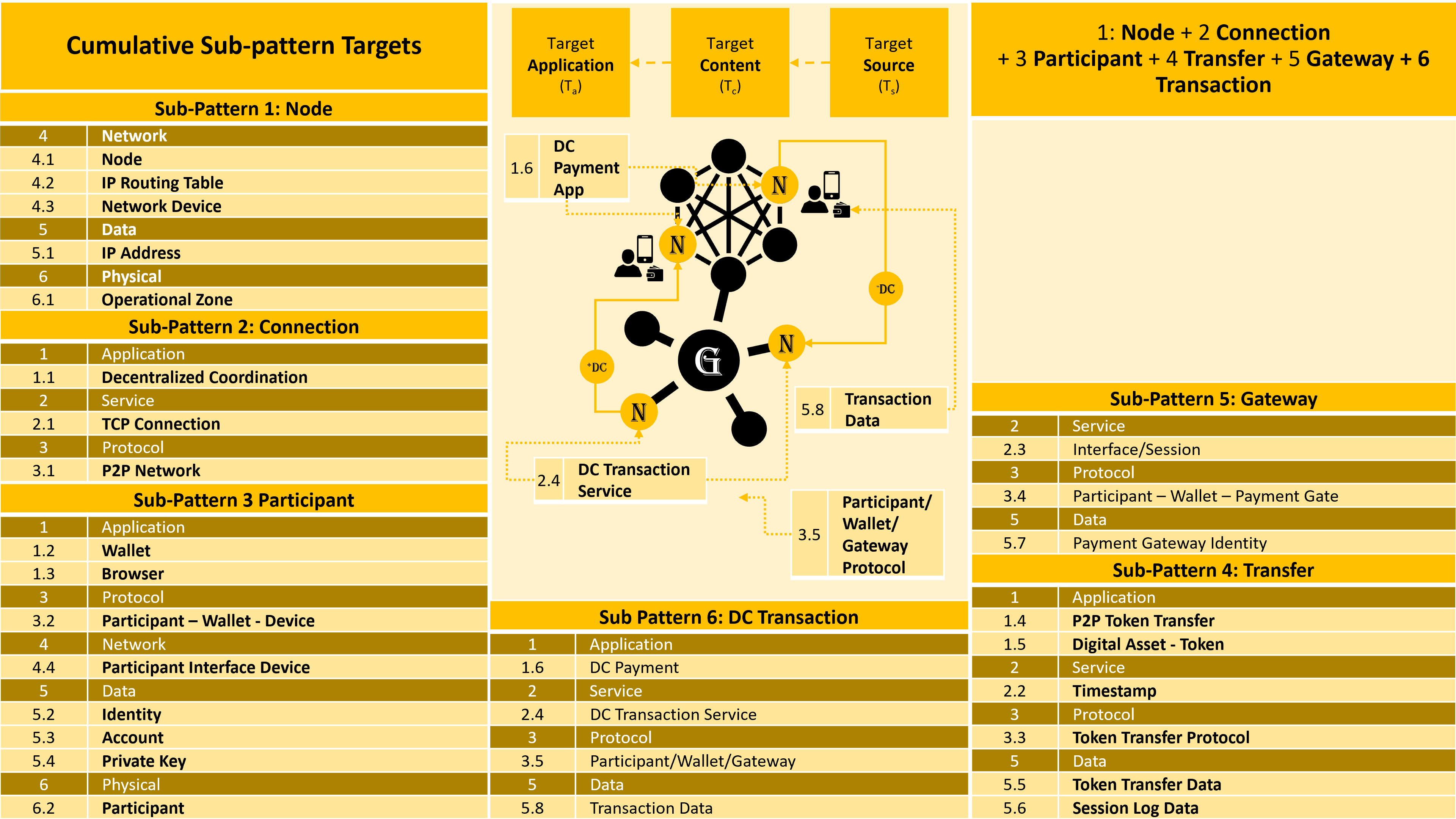 Figure : Payment Pattern Sub-Pattern 6: Transaction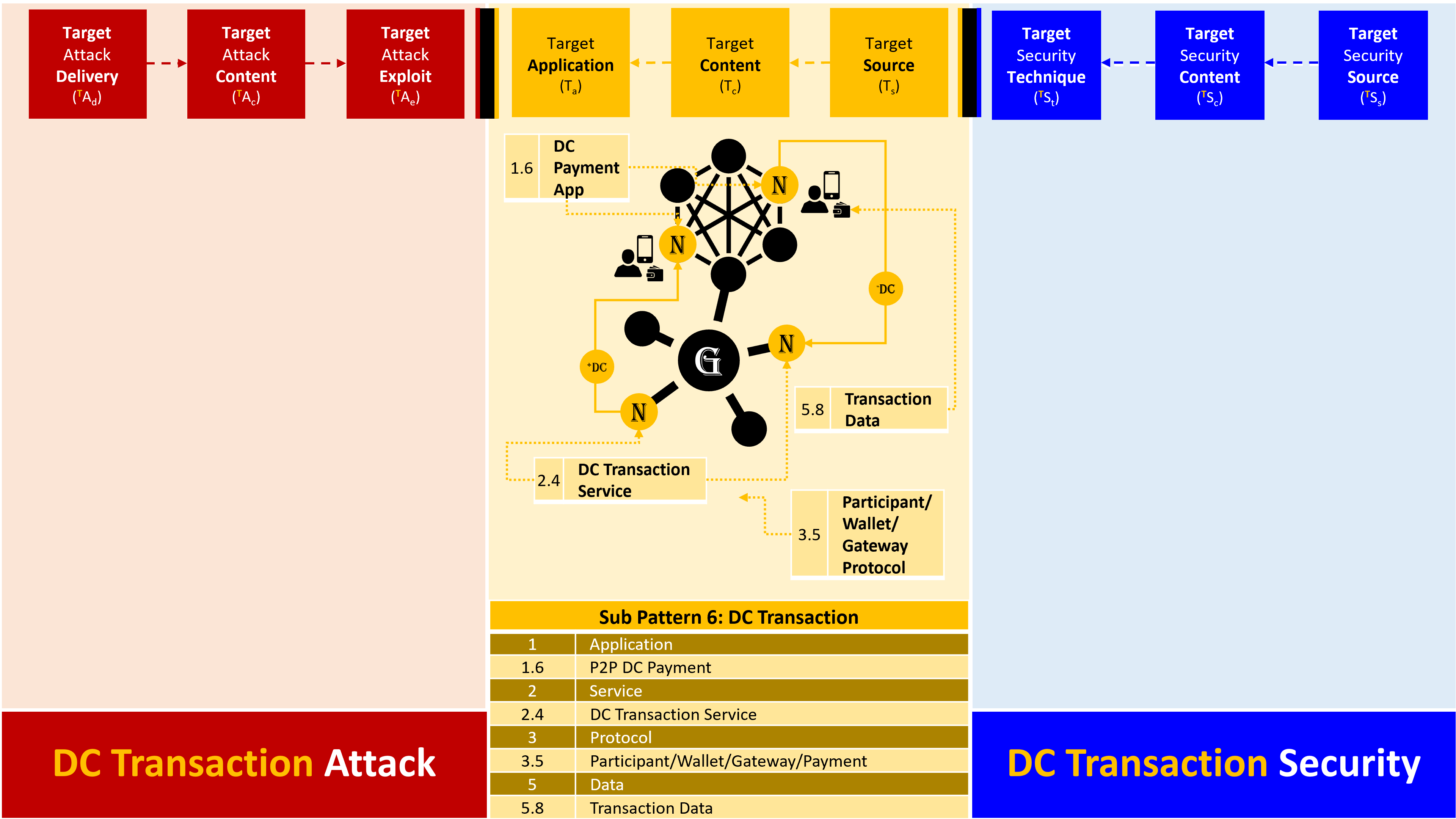 Figure : Payment Pattern Sub-Pattern 6: DC Transaction Threat and CountermeasuresInternational Telecommunication UnionInternational Telecommunication UnionInternational Telecommunication UnionITU-TFG-DFCFG-DFCTELECOMMUNICATION
STANDARDIZATION SECTOR
OF ITUTELECOMMUNICATION
STANDARDIZATION SECTOR
OF ITU(05/2019)ITU-T Focus Group Digital Currency including Digital Fiat CurrencyITU-T Focus Group Digital Currency including Digital Fiat CurrencyITU-T Focus Group Digital Currency including Digital Fiat CurrencyITU-T Focus Group Digital Currency including Digital Fiat CurrencyProtection assurance use case for a payment transactionSecurity Working Group DeliverableProtection assurance use case for a payment transactionSecurity Working Group DeliverableProtection assurance use case for a payment transactionSecurity Working Group DeliverableProtection assurance use case for a payment transactionSecurity Working Group DeliverableFocus Group Technical ReportFocus Group Technical ReportFocus Group Technical ReportFocus Group Technical Report